Шестнадцатое заседание двадцать восьмого созываРЕШЕНИЕ30 ноября 2020 года №58О внесении изменений в решение Совета сельского поселения Алькинский сельсовет муниципального района Салаватский район Республики Башкортостан от 27 декабря 2019 года  № 27 «О БЮДЖЕТЕ  СЕЛЬСКОГО  ПОСЕЛЕНИЯ АЛЬКИНСКИЙ СЕЛЬСОВЕТ МУНИЦИПАЛЬНОГО РАЙОНА САЛАВАТСКИЙ РАЙОН РЕСПУБЛИКИ БАШКОРТОСТАН НА 2020 ГОД	И НА ПЛАНОВЫЙ ПЕРИОД 2021 и 2022 ГОДОВ»В соответствии со статьями 83,86 Бюджетного кодекса Российской Федерации, статьи 17  Закона Республики Башкортостан от 19.12.2019 года                № 181-з «О бюджете Республики Башкортостан на 2020 год и на плановый период 2021 и 2022 годов», пунктами 10,11 решения Совета сельского поселения Алькинский сельсовет муниципального района Салаватский район Республики Башкортостан от 27 декабря 2019 года  № 27 «О бюджете сельского поселения Алькинский сельсовет муниципального района Салаватский район Республики Башкортостан на 2020 год и на плановый период 2021 и 2022 годов», Совет сельского поселения Алькинский сельсовет муниципального района Салаватский район Республики Башкортостан РЕШИЛ: 1. Внести следующие изменения и дополнения в решение Совета сельского поселения Алькинский сельсовет муниципального района Салаватский район Республики Башкортостан от     27 декабря 2019 года № 27 «О бюджете сельского поселения Алькинский сельсовет муниципального района Салаватский район Республики Башкортостан на 2020 год и на плановый период 2021 и 2022 годов»:1.1. В подпункте 1 пункта 1 цифры «4254,2» заменить цифрами        «4311,4»;1.2. В подпункте 1 пункта 3 цифры «65,5» заменить цифрами  «65,5»;1.3. В подпункте 2 пункта 1 цифры «4319,7» заменить цифрами  «4376,9»;1.4.  Приложение № 1 «Перечень главных администраторов  источников финансирования дефицита бюджета сельского поселения Алькинский сельсовет муниципального района Салаватский район Республики Башкортостан» изложить в действующей редакции. 1.5. Приложение № 3 «Объем доходов бюджета сельского поселения Алькинский сельсовет муниципального района Салаватский район Республики Башкортостан на 2020 год» изложить в новой редакции согласно приложению № 1 к настоящему решению.1.6. Приложение № 4 «Поступления доходов бюджета сельского поселения Алькинский сельсовет муниципального района Салаватский район Республики Башкортостан  на плановый период 2021 и 2022 годов» изложить в действующей редакции.	1.7. Приложение № 5 «Распределение бюджетных ассигнований сельского поселения Алькинский сельсовет муниципального района Салаватский район Республики Башкортостан на 2020 год по разделам, подразделам, целевым статьям (муниципальным программам муниципального района Салаватский район и непрограммным направлениям деятельности), группам видов расходов классификации расходов бюджета» изложить в новой редакции согласно приложению № 2 к настоящему решению.	1.8. Приложение № 6 «Распределение бюджетных ассигнований сельского поселения Алькинский сельсовет муниципального района Салаватский район Республики Башкортостан на плановый период 2021 и 2022 годов по разделам, подразделам, целевым статьям (муниципальным программам муниципального района Салаватский район и непрограммным направлениям деятельности), группам видов расходов классификации расходов бюджета» изложить в действующей редакции.	1.9. Приложение № 7 «Распределение бюджетных ассигнований сельского поселения Алькинский сельсовет муниципального района Салаватский район Республики Башкортостан на 2020 год по целевым статьям (муниципальным программам муниципального района Салаватский район и непрограммным направлениям деятельности), группам видов расходов классификации расходов бюджетов» изложить в новой редакции согласно приложению № 3 к настоящему решению.	1.10. Приложение № 8 «Распределение бюджетных ассигнований сельского поселения Алькинский сельсовет муниципального района Салаватский район Республики Башкортостан на плановый период 2021 и 2022 годов по целевым статьям (муниципальным программам муниципального района Салаватский район и непрограммным направлениям деятельности), группам видов расходов классификации расходов бюджетов» изложить в действующей редакции.	1.11. Приложение № 9 «Ведомственная структура расходов бюджета сельского поселения Алькинский сельсовет муниципального района Салаватский район Республики Башкортостан на 2020 год» изложить в новой редакции согласно приложению № 4 к настоящему решению. 	1.12. Приложение № 10 «Ведомственная структура расходов бюджета сельского поселения Алькинский сельсовет муниципального района Салаватский район Республики Башкортостан на плановый период 2021 и 2022 годов» изложить в действующей редакции.2. Настоящее решение с приложениями подлежит обнародованию в здании сельского поселения Алькинский сельсовет после его  подписания в установленном порядке 30 ноября 2020 года и размешению на официальном информационном сайте Администрации сельского поселения Алькинский сельсовет муниципального района Салаватский район Республики Башкортостан по адресу: с. Алькино, ул.Кольцевая, д. 6, на официальном сайте Администрации сельского поселения Алькинский сельсовет муниципального района Салаватский район Республики Башкортостан http://cp-alkino.ru.. Глава сельского  поселенияАлькинский сельсовет муниципального районаСалаватский район РБ                                          А.Н.Садыкова Приложение №1 к решению Совета сельского поселения                                                                                                        Алькинский  сельсовет                                                                                                       муниципального района Салаватский район Республики Башкортостан                                                                                                        от 30 ноября 2020 года №58Приложение№3                                                                                                        к решению Совета сельского поселения                                                                                                        Алькинский  сельсовет                                                                                                       муниципального района Салаватский район Республики Башкортостан                                                                                                        от27 декабря 2020 года №27«О бюджете сельского поселения Алькинский  сельсоветмуниципального района  Салаватский район Республики Башкортостан на 2020 год и плановый период 2021-2022 годов»Поступления доходов в бюджет сельского поселения Алькинский  сельсовет муниципального района Салаватский районРеспублики Башкортостан на 1 октября 2020 годаПриложение №3к решению Совета сельского поселения                                                                                                        Алькинский  сельсовет                                                                                                       муниципального района Салаватский район Республики Башкортостан                                                                                                        от 30 ноября 2020 года №58Приложение№7                                                                                                        к решению Совета сельского поселения                                                                                                        Алькинский  сельсовет                                                                                                       муниципального района Салаватский район Республики Башкортостан                                                                                                        от27 декабря 2020 года №27«О бюджете сельского поселения Алькинский  сельсоветмуниципального района  Салаватский район Республики Башкортостан на 2020 год и плановый период 2021-2022 годов»Распределение бюджетных ассигнований сельского поселения Алькинский сельсовет муниципального района Салаватский район на 2020 год по целевым статьям (муниципальным программам  муниципального района Салаватский районнепрограммным  направлениям деятельности), группамвидов расходов классификации расходов бюджетовПриложение №4 к решению Совета сельского поселения                                                                                                        Алькинский  сельсовет                                                                                                       муниципального района Салаватский район Республики Башкортостан                                                                                                        от 30 ноября 2020 года №58Приложение№9                                                                                                        к решению Совета сельского поселения                                                                                                        Салаватский  сельсовет                                                                                                       муниципального района Салаватский район Республики Башкортостан                                                                                                        от27 декабря 2020 года №27«О бюджете сельского поселения Алькинский  сельсоветмуниципального района  Салаватский район Республики Башкортостан на 2020 год и плановый период 2021-2022 годов»Ведомственная структура расходов бюджета сельского поселения Алькинский сельсовет  муниципального района Салаватский район за 2020 год непрограммным  направлениям деятельности), группам,видов расходов классификации расходов бюджетовБашkортостан РеспубликаһыСалауат районымуниципаль   районыныңӘлкә ауыл советыауыл биләмәһе Советы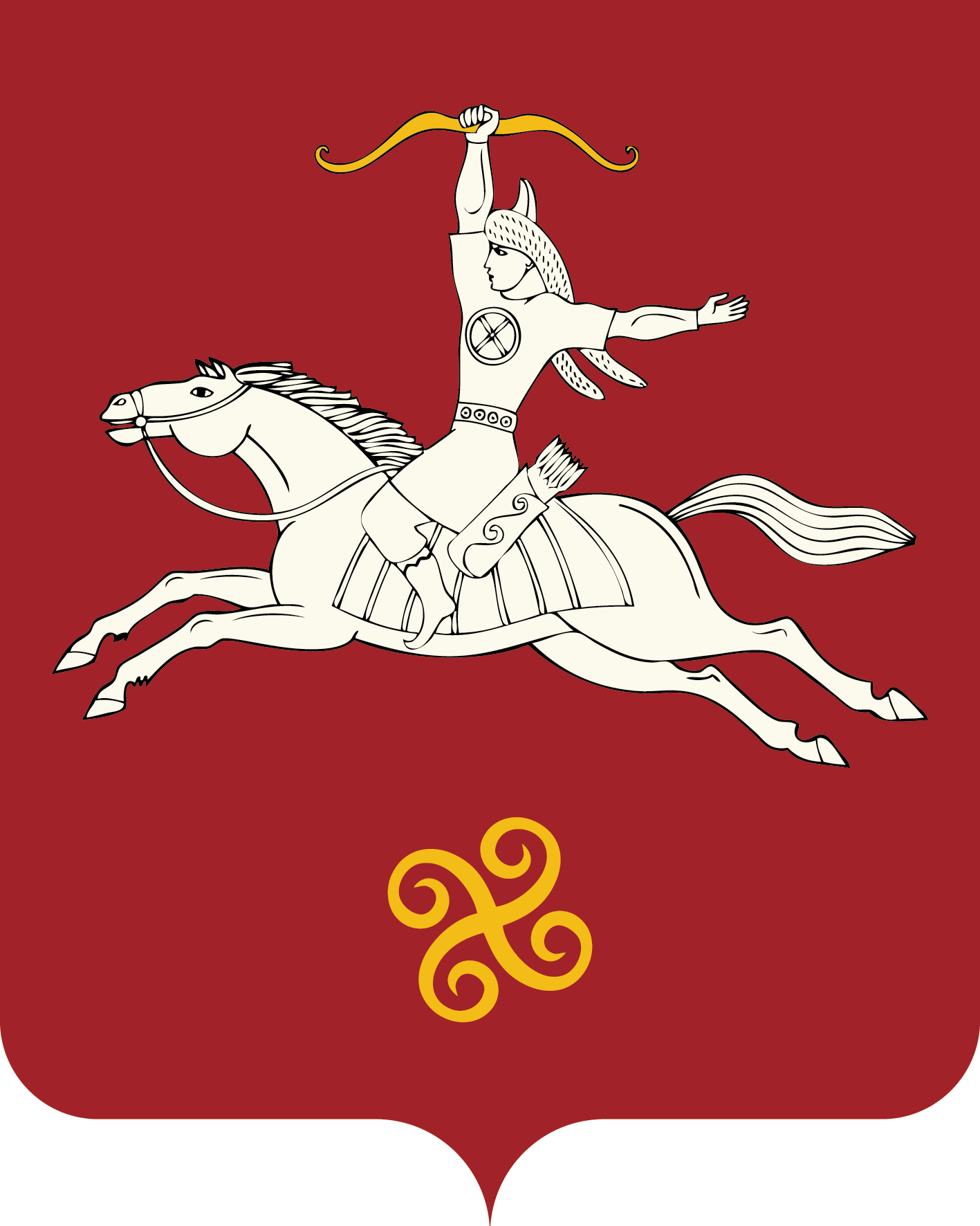 Республика БашкортостанСовет сельского поселенияАлькинский сельсоветмуниципального района     Салаватский район452481, Әлкә ауылы, Ҡуласа урамы, 6тел. 2-65-71, 2-65-47452481, с. Алькино, ул. Кольцевая, 6тел. 2-65-71, 2-65-47Вид доходаКБКУточ. план на тек. пер.Касса% испол-я к плану за текущ. пер.Отклонение (касса - план) всегоВид дохода\\\\ \4 311 399,643 103 356,7871,98-1 208 042,86НАЛОГОВЫЕ И НЕНАЛОГОВЫЕ ДОХОДЫ\1000000000\\\ \383 000,00125 897,7832,87- 257 102,22НАЛОГИ НА ПРИБЫЛЬ, ДОХОДЫ\1010000000\\\ \31 000,0027 052,9487,27-3 947,06Налог на доходы физических лиц\1010200001\\\ \31 000,0027 052,9487,27-3 947,06Налог на доходы физических лиц с доходов, источником которых является налоговый агент, за исключением доходов, в отношении которых исчисление и уплата налога осуществляются в соответствии со статьями 227, 227.1 и 228 Налогового кодекса Российской Федерации\1010201001\\\ \31 000,0027 148,8487,58-3 851,16Налог на доходы физических лиц с доходов, полученных от осуществления деятельности физическими лицами, зарегистрированными в качестве индивидуальных предпринимателей, нотариусов, занимающихся частной практикой, адвокатов, учредивших адвокатские кабинеты, и других лиц, занимающихся частной практикой в соответствии со статьей 227 Налогового кодекса Российской Федерации\1010202001\\\ \- 433,96- 433,96Налог на доходы физических лиц с доходов, полученных физическими лицами в соответствии со статьей 228 Налогового кодекса Российской Федерации\1010203001\\\ \336,56336,56Налог на доходы физических лиц с сумм прибыли контролируемой иностранной компании, полученной физическими лицами, признаваемыми контролирующими лицами этой компании\1010205001\\\ \1,501,50НАЛОГИ НА СОВОКУПНЫЙ ДОХОД\1050000000\\\ \17 000,002 171,5412,77-14 828,46Единый сельскохозяйственный налог\1050300001\\\ \17 000,002 171,5412,77-14 828,46Единый сельскохозяйственный налог\1050301001\\\ \17 000,002 171,5412,77-14 828,46НАЛОГИ НА ИМУЩЕСТВО\1060000000\\\ \312 000,0071 491,3522,91- 240 508,65Налог на имущество физических лиц\1060100000\\\ \40 000,00-3 563,03-8,91-43 563,03Налог на имущество физических лиц, взимаемый по ставкам, применяемым к объектам налогообложения, расположенным в границах сельских поселений\1060103010\\\ \40 000,00-3 563,03-8,91-43 563,03Земельный налог\1060600000\\\ \272 000,0075 054,3827,59- 196 945,62Земельный налог с организаций\1060603000\\\ \12 000,0011 232,3193,60- 767,69Земельный налог с организаций, обладающих земельным участком, расположенным в границах сельских поселений\1060603310\\\ \12 000,0011 232,3193,60- 767,69Земельный налог с физических лиц\1060604000\\\ \260 000,0063 822,0724,55- 196 177,93Земельный налог с физических лиц, обладающих земельным участком, расположенным в границах сельских поселений\1060604310\\\ \260 000,0063 822,0724,55- 196 177,93ГОСУДАРСТВЕННАЯ ПОШЛИНА\1080000000\\\ \1 000,006 510,00651,005 510,00ДОХОДЫ ОТ ИСПОЛЬЗОВАНИЯ ИМУЩЕСТВА, НАХОДЯЩЕГОСЯ В ГОСУДАРСТВЕННОЙ И МУНИЦИПАЛЬНОЙ СОБСТВЕННОСТИ\1110000000\\\ \20 000,0018 571,9592,86-1 428,05Доходы, получаемые в виде арендной либо иной платы за передачу в возмездное пользование государственного и муниципального имущества (за исключением имущества бюджетных и автономных учреждений, а также имущества государственных и муниципальных унитарных предприятий, в том числе казенных)\1110500000\\\ \20 000,0018 571,9592,86-1 428,05Доходы от сдачи в аренду имущества, находящегося в оперативном управлении органов государственной власти, органов местного самоуправления, государственных внебюджетных фондов и созданных ими учреждений (за исключением имущества бюджетных и автономных учреждений)\1110503000\\\ \20 000,0018 571,9592,86-1 428,05Доходы от сдачи в аренду имущества, находящегося в оперативном управлении органов управления сельских поселений и созданных ими учреждений (за исключением имущества муниципальных бюджетных и автономных учреждений)\1110503510\\\ \20 000,0018 571,9592,86-1 428,05ДОХОДЫ ОТ ОКАЗАНИЯ ПЛАТНЫХ УСЛУГ И КОМПЕНСАЦИИ ЗАТРАТ ГОСУДАРСТВА\1130000000\\\ \100,00100,00ШТРАФЫ, САНКЦИИ, ВОЗМЕЩЕНИЕ УЩЕРБА\1160000000\\\ \2 000,00-2 000,00Административные штрафы, установленные законами субъектов Российской Федерации об административных правонарушениях\1160200002\\\ \2 000,00-2 000,00Административные штрафы, установленные законами субъектов Российской Федерации об административных правонарушениях, за нарушение муниципальных правовых актов\1160202002\\\ \2 000,00-2 000,00БЕЗВОЗМЕЗДНЫЕ ПОСТУПЛЕНИЯ\2000000000\\\ \3 928 399,642 977 459,0075,79- 950 940,64БЕЗВОЗМЕЗДНЫЕ ПОСТУПЛЕНИЯ ОТ ДРУГИХ БЮДЖЕТОВ БЮДЖЕТНОЙ СИСТЕМЫ РОССИЙСКОЙ ФЕДЕРАЦИИ\2020000000\\\ \3 928 399,642 977 459,0075,79- 950 940,64Дотации бюджетам бюджетной системы Российской Федерации\2021000000\\\ \1 931 900,001 448 925,0075,00- 482 975,00Субвенции бюджетам бюджетной системы Российской Федерации\2023000000\\\ \89 200,0066 900,0075,00-22 300,00Иные межбюджетные трансферты\2024000000\\\ \1 882 249,641 436 584,0076,32- 445 665,64Прочие безвозмездные поступления от других бюджетов бюджетной системы\2029000000\\\ \25 050,0025 050,00100,00»Приложение №2 к решению Совета сельского поселения                                                                                                        Алькинский  сельсовет                                                                                                       муниципального района Салаватский район Республики Башкортостан                                                                                                        от 30 ноября 2020 года №58Приложение№5                                                                                                        к решению Совета сельского поселения                                                                                                        Алькинский  сельсовет                                                                                                       муниципального района Салаватский район Республики Башкортостан                                                                                                        от27 декабря 2020 года №27«О бюджете сельского поселения Алькинский  сельсоветмуниципального района  Салаватский район Республики Башкортостан на 2020 год и плановый период 2021-2022 годов»Распределение бюджетных ассигнований сельского поселения Алькинский сельсовет муниципального района Салаватский район РБ                                                                                                                                                                                                                                                                                                                    на 2020 год по разделам, подразделам, целевым статьям (муниципальным программам и непрограмным направлениям деятельности),                                                                                                                                                                                                                                                                                             группам видов расходов классификации расходов бюджета»Приложение №2 к решению Совета сельского поселения                                                                                                        Алькинский  сельсовет                                                                                                       муниципального района Салаватский район Республики Башкортостан                                                                                                        от 30 ноября 2020 года №58Приложение№5                                                                                                        к решению Совета сельского поселения                                                                                                        Алькинский  сельсовет                                                                                                       муниципального района Салаватский район Республики Башкортостан                                                                                                        от27 декабря 2020 года №27«О бюджете сельского поселения Алькинский  сельсоветмуниципального района  Салаватский район Республики Башкортостан на 2020 год и плановый период 2021-2022 годов»Распределение бюджетных ассигнований сельского поселения Алькинский сельсовет муниципального района Салаватский район РБ                                                                                                                                                                                                                                                                                                                    на 2020 год по разделам, подразделам, целевым статьям (муниципальным программам и непрограмным направлениям деятельности),                                                                                                                                                                                                                                                                                             группам видов расходов классификации расходов бюджета»Приложение №2 к решению Совета сельского поселения                                                                                                        Алькинский  сельсовет                                                                                                       муниципального района Салаватский район Республики Башкортостан                                                                                                        от 30 ноября 2020 года №58Приложение№5                                                                                                        к решению Совета сельского поселения                                                                                                        Алькинский  сельсовет                                                                                                       муниципального района Салаватский район Республики Башкортостан                                                                                                        от27 декабря 2020 года №27«О бюджете сельского поселения Алькинский  сельсоветмуниципального района  Салаватский район Республики Башкортостан на 2020 год и плановый период 2021-2022 годов»Распределение бюджетных ассигнований сельского поселения Алькинский сельсовет муниципального района Салаватский район РБ                                                                                                                                                                                                                                                                                                                    на 2020 год по разделам, подразделам, целевым статьям (муниципальным программам и непрограмным направлениям деятельности),                                                                                                                                                                                                                                                                                             группам видов расходов классификации расходов бюджета»Приложение №2 к решению Совета сельского поселения                                                                                                        Алькинский  сельсовет                                                                                                       муниципального района Салаватский район Республики Башкортостан                                                                                                        от 30 ноября 2020 года №58Приложение№5                                                                                                        к решению Совета сельского поселения                                                                                                        Алькинский  сельсовет                                                                                                       муниципального района Салаватский район Республики Башкортостан                                                                                                        от27 декабря 2020 года №27«О бюджете сельского поселения Алькинский  сельсоветмуниципального района  Салаватский район Республики Башкортостан на 2020 год и плановый период 2021-2022 годов»Распределение бюджетных ассигнований сельского поселения Алькинский сельсовет муниципального района Салаватский район РБ                                                                                                                                                                                                                                                                                                                    на 2020 год по разделам, подразделам, целевым статьям (муниципальным программам и непрограмным направлениям деятельности),                                                                                                                                                                                                                                                                                             группам видов расходов классификации расходов бюджета»Приложение №2 к решению Совета сельского поселения                                                                                                        Алькинский  сельсовет                                                                                                       муниципального района Салаватский район Республики Башкортостан                                                                                                        от 30 ноября 2020 года №58Приложение№5                                                                                                        к решению Совета сельского поселения                                                                                                        Алькинский  сельсовет                                                                                                       муниципального района Салаватский район Республики Башкортостан                                                                                                        от27 декабря 2020 года №27«О бюджете сельского поселения Алькинский  сельсоветмуниципального района  Салаватский район Республики Башкортостан на 2020 год и плановый период 2021-2022 годов»Распределение бюджетных ассигнований сельского поселения Алькинский сельсовет муниципального района Салаватский район РБ                                                                                                                                                                                                                                                                                                                    на 2020 год по разделам, подразделам, целевым статьям (муниципальным программам и непрограмным направлениям деятельности),                                                                                                                                                                                                                                                                                             группам видов расходов классификации расходов бюджета»Приложение №2 к решению Совета сельского поселения                                                                                                        Алькинский  сельсовет                                                                                                       муниципального района Салаватский район Республики Башкортостан                                                                                                        от 30 ноября 2020 года №58Приложение№5                                                                                                        к решению Совета сельского поселения                                                                                                        Алькинский  сельсовет                                                                                                       муниципального района Салаватский район Республики Башкортостан                                                                                                        от27 декабря 2020 года №27«О бюджете сельского поселения Алькинский  сельсоветмуниципального района  Салаватский район Республики Башкортостан на 2020 год и плановый период 2021-2022 годов»Распределение бюджетных ассигнований сельского поселения Алькинский сельсовет муниципального района Салаватский район РБ                                                                                                                                                                                                                                                                                                                    на 2020 год по разделам, подразделам, целевым статьям (муниципальным программам и непрограмным направлениям деятельности),                                                                                                                                                                                                                                                                                             группам видов расходов классификации расходов бюджета»Приложение №2 к решению Совета сельского поселения                                                                                                        Алькинский  сельсовет                                                                                                       муниципального района Салаватский район Республики Башкортостан                                                                                                        от 30 ноября 2020 года №58Приложение№5                                                                                                        к решению Совета сельского поселения                                                                                                        Алькинский  сельсовет                                                                                                       муниципального района Салаватский район Республики Башкортостан                                                                                                        от27 декабря 2020 года №27«О бюджете сельского поселения Алькинский  сельсоветмуниципального района  Салаватский район Республики Башкортостан на 2020 год и плановый период 2021-2022 годов»Распределение бюджетных ассигнований сельского поселения Алькинский сельсовет муниципального района Салаватский район РБ                                                                                                                                                                                                                                                                                                                    на 2020 год по разделам, подразделам, целевым статьям (муниципальным программам и непрограмным направлениям деятельности),                                                                                                                                                                                                                                                                                             группам видов расходов классификации расходов бюджета»Приложение №2 к решению Совета сельского поселения                                                                                                        Алькинский  сельсовет                                                                                                       муниципального района Салаватский район Республики Башкортостан                                                                                                        от 30 ноября 2020 года №58Приложение№5                                                                                                        к решению Совета сельского поселения                                                                                                        Алькинский  сельсовет                                                                                                       муниципального района Салаватский район Республики Башкортостан                                                                                                        от27 декабря 2020 года №27«О бюджете сельского поселения Алькинский  сельсоветмуниципального района  Салаватский район Республики Башкортостан на 2020 год и плановый период 2021-2022 годов»Распределение бюджетных ассигнований сельского поселения Алькинский сельсовет муниципального района Салаватский район РБ                                                                                                                                                                                                                                                                                                                    на 2020 год по разделам, подразделам, целевым статьям (муниципальным программам и непрограмным направлениям деятельности),                                                                                                                                                                                                                                                                                             группам видов расходов классификации расходов бюджета»Приложение №2 к решению Совета сельского поселения                                                                                                        Алькинский  сельсовет                                                                                                       муниципального района Салаватский район Республики Башкортостан                                                                                                        от 30 ноября 2020 года №58Приложение№5                                                                                                        к решению Совета сельского поселения                                                                                                        Алькинский  сельсовет                                                                                                       муниципального района Салаватский район Республики Башкортостан                                                                                                        от27 декабря 2020 года №27«О бюджете сельского поселения Алькинский  сельсоветмуниципального района  Салаватский район Республики Башкортостан на 2020 год и плановый период 2021-2022 годов»Распределение бюджетных ассигнований сельского поселения Алькинский сельсовет муниципального района Салаватский район РБ                                                                                                                                                                                                                                                                                                                    на 2020 год по разделам, подразделам, целевым статьям (муниципальным программам и непрограмным направлениям деятельности),                                                                                                                                                                                                                                                                                             группам видов расходов классификации расходов бюджета»Приложение №2 к решению Совета сельского поселения                                                                                                        Алькинский  сельсовет                                                                                                       муниципального района Салаватский район Республики Башкортостан                                                                                                        от 30 ноября 2020 года №58Приложение№5                                                                                                        к решению Совета сельского поселения                                                                                                        Алькинский  сельсовет                                                                                                       муниципального района Салаватский район Республики Башкортостан                                                                                                        от27 декабря 2020 года №27«О бюджете сельского поселения Алькинский  сельсоветмуниципального района  Салаватский район Республики Башкортостан на 2020 год и плановый период 2021-2022 годов»Распределение бюджетных ассигнований сельского поселения Алькинский сельсовет муниципального района Салаватский район РБ                                                                                                                                                                                                                                                                                                                    на 2020 год по разделам, подразделам, целевым статьям (муниципальным программам и непрограмным направлениям деятельности),                                                                                                                                                                                                                                                                                             группам видов расходов классификации расходов бюджета»Приложение №2 к решению Совета сельского поселения                                                                                                        Алькинский  сельсовет                                                                                                       муниципального района Салаватский район Республики Башкортостан                                                                                                        от 30 ноября 2020 года №58Приложение№5                                                                                                        к решению Совета сельского поселения                                                                                                        Алькинский  сельсовет                                                                                                       муниципального района Салаватский район Республики Башкортостан                                                                                                        от27 декабря 2020 года №27«О бюджете сельского поселения Алькинский  сельсоветмуниципального района  Салаватский район Республики Башкортостан на 2020 год и плановый период 2021-2022 годов»Распределение бюджетных ассигнований сельского поселения Алькинский сельсовет муниципального района Салаватский район РБ                                                                                                                                                                                                                                                                                                                    на 2020 год по разделам, подразделам, целевым статьям (муниципальным программам и непрограмным направлениям деятельности),                                                                                                                                                                                                                                                                                             группам видов расходов классификации расходов бюджета»Приложение №2 к решению Совета сельского поселения                                                                                                        Алькинский  сельсовет                                                                                                       муниципального района Салаватский район Республики Башкортостан                                                                                                        от 30 ноября 2020 года №58Приложение№5                                                                                                        к решению Совета сельского поселения                                                                                                        Алькинский  сельсовет                                                                                                       муниципального района Салаватский район Республики Башкортостан                                                                                                        от27 декабря 2020 года №27«О бюджете сельского поселения Алькинский  сельсоветмуниципального района  Салаватский район Республики Башкортостан на 2020 год и плановый период 2021-2022 годов»Распределение бюджетных ассигнований сельского поселения Алькинский сельсовет муниципального района Салаватский район РБ                                                                                                                                                                                                                                                                                                                    на 2020 год по разделам, подразделам, целевым статьям (муниципальным программам и непрограмным направлениям деятельности),                                                                                                                                                                                                                                                                                             группам видов расходов классификации расходов бюджета»Приложение №2 к решению Совета сельского поселения                                                                                                        Алькинский  сельсовет                                                                                                       муниципального района Салаватский район Республики Башкортостан                                                                                                        от 30 ноября 2020 года №58Приложение№5                                                                                                        к решению Совета сельского поселения                                                                                                        Алькинский  сельсовет                                                                                                       муниципального района Салаватский район Республики Башкортостан                                                                                                        от27 декабря 2020 года №27«О бюджете сельского поселения Алькинский  сельсоветмуниципального района  Салаватский район Республики Башкортостан на 2020 год и плановый период 2021-2022 годов»Распределение бюджетных ассигнований сельского поселения Алькинский сельсовет муниципального района Салаватский район РБ                                                                                                                                                                                                                                                                                                                    на 2020 год по разделам, подразделам, целевым статьям (муниципальным программам и непрограмным направлениям деятельности),                                                                                                                                                                                                                                                                                             группам видов расходов классификации расходов бюджета»Приложение №2 к решению Совета сельского поселения                                                                                                        Алькинский  сельсовет                                                                                                       муниципального района Салаватский район Республики Башкортостан                                                                                                        от 30 ноября 2020 года №58Приложение№5                                                                                                        к решению Совета сельского поселения                                                                                                        Алькинский  сельсовет                                                                                                       муниципального района Салаватский район Республики Башкортостан                                                                                                        от27 декабря 2020 года №27«О бюджете сельского поселения Алькинский  сельсоветмуниципального района  Салаватский район Республики Башкортостан на 2020 год и плановый период 2021-2022 годов»Распределение бюджетных ассигнований сельского поселения Алькинский сельсовет муниципального района Салаватский район РБ                                                                                                                                                                                                                                                                                                                    на 2020 год по разделам, подразделам, целевым статьям (муниципальным программам и непрограмным направлениям деятельности),                                                                                                                                                                                                                                                                                             группам видов расходов классификации расходов бюджетаЕд.Изм.: руб.Ед.Изм.: руб.Ед.Изм.: руб.Ед.Изм.: руб.Ед.Изм.: руб.Ед.Изм.: руб.Ед.Изм.: руб.Ед.Изм.: руб.Ед.Изм.: руб.Ед.Изм.: руб.Ед.Изм.: руб.Ед.Изм.: руб.Ед.Изм.: руб.НаименованиеНаименованиеНаименованиеНаименованиеНаименованиеРзПрВедЦель:ГП/ДЦПЦель:Подпрограмма/РЦПЦель:Основное мероприятиеЦель:Направление расходовВид202020212022Месячный отчетОтклонениеОБЩЕГОСУДАРСТВЕННЫЕ ВОПРОСЫОБЩЕГОСУДАРСТВЕННЫЕ ВОПРОСЫОБЩЕГОСУДАРСТВЕННЫЕ ВОПРОСЫОБЩЕГОСУДАРСТВЕННЫЕ ВОПРОСЫОБЩЕГОСУДАРСТВЕННЫЕ ВОПРОСЫ4 376 899,642 975 800,003 037 700,003 123 228,341 253 671,30Функционирование высшего должностного лица субъекта Российской Федерации и муниципального образованияФункционирование высшего должностного лица субъекта Российской Федерации и муниципального образованияФункционирование высшего должностного лица субъекта Российской Федерации и муниципального образованияФункционирование высшего должностного лица субъекта Российской Федерации и муниципального образованияФункционирование высшего должностного лица субъекта Российской Федерации и муниципального образования7002 214 805,252 192 600,002 228 800,001 559 812,02654 993,23Ведомственная классификация бюджетов муниципальных образованийВедомственная классификация бюджетов муниципальных образованийВедомственная классификация бюджетов муниципальных образованийВедомственная классификация бюджетов муниципальных образованийВедомственная классификация бюджетов муниципальных образований0100700771 900,00765 800,00788 500,00573 060,80198 839,20Муниципальная программа "Развитие муниципальной службы в сельских поселениях муниципального района Салаватский район Республики Башкортостан "Муниципальная программа "Развитие муниципальной службы в сельских поселениях муниципального района Салаватский район Республики Башкортостан "Муниципальная программа "Развитие муниципальной службы в сельских поселениях муниципального района Салаватский район Республики Башкортостан "Муниципальная программа "Развитие муниципальной службы в сельских поселениях муниципального района Салаватский район Республики Башкортостан "Муниципальная программа "Развитие муниципальной службы в сельских поселениях муниципального района Салаватский район Республики Башкортостан "0102700771 900,00765 800,00788 500,00573 060,80198 839,20программные расходыпрограммные расходыпрограммные расходыпрограммные расходыпрограммные расходы010270027771 900,00765 800,00788 500,00573 060,80198 839,20программные расходыпрограммные расходыпрограммные расходыпрограммные расходыпрограммные расходы0102700271771 900,00765 800,00788 500,00573 060,80198 839,20Глава муниципального образованияГлава муниципального образованияГлава муниципального образованияГлава муниципального образованияГлава муниципального образования010270027101771 900,00765 800,00788 500,00573 060,80198 839,20Расходы на выплаты персоналу в целях обеспечения выполнения функций государственными (муниципальными) органами, казенными учреждениями, органами управления государственными внебюджетными фондамиРасходы на выплаты персоналу в целях обеспечения выполнения функций государственными (муниципальными) органами, казенными учреждениями, органами управления государственными внебюджетными фондамиРасходы на выплаты персоналу в целях обеспечения выполнения функций государственными (муниципальными) органами, казенными учреждениями, органами управления государственными внебюджетными фондамиРасходы на выплаты персоналу в целях обеспечения выполнения функций государственными (муниципальными) органами, казенными учреждениями, органами управления государственными внебюджетными фондамиРасходы на выплаты персоналу в целях обеспечения выполнения функций государственными (муниципальными) органами, казенными учреждениями, органами управления государственными внебюджетными фондами01027002710102030771 900,00765 800,00788 500,00573 060,80198 839,20Расходы на выплаты персоналу государственных (муниципальных) органовРасходы на выплаты персоналу государственных (муниципальных) органовРасходы на выплаты персоналу государственных (муниципальных) органовРасходы на выплаты персоналу государственных (муниципальных) органовРасходы на выплаты персоналу государственных (муниципальных) органов01027002710102030100771 900,00765 800,00788 500,00573 060,80198 839,20Фонд оплаты труда государственных (муниципальных) органовФонд оплаты труда государственных (муниципальных) органовФонд оплаты труда государственных (муниципальных) органовФонд оплаты труда государственных (муниципальных) органовФонд оплаты труда государственных (муниципальных) органов01027002710102030120771 900,00765 800,00788 500,00573 060,80198 839,20Взносы по обязательному социальному страхованию на выплаты денежного содержания и иные выплаты работникам государственных (муниципальных) органовВзносы по обязательному социальному страхованию на выплаты денежного содержания и иные выплаты работникам государственных (муниципальных) органовВзносы по обязательному социальному страхованию на выплаты денежного содержания и иные выплаты работникам государственных (муниципальных) органовВзносы по обязательному социальному страхованию на выплаты денежного содержания и иные выплаты работникам государственных (муниципальных) органовВзносы по обязательному социальному страхованию на выплаты денежного содержания и иные выплаты работникам государственных (муниципальных) органов01027002710102030121592 600,00588 200,00605 600,00444 073,80148 526,20Местные бюджетыМестные бюджетыМестные бюджетыМестные бюджетыМестные бюджеты01027002710102030129179 300,00177 600,00182 900,00128 987,0050 313,00Муниципальные программыМуниципальные программыМуниципальные программыМуниципальные программыМуниципальные программы0102700МБ771 900,00765 800,00788 500,00573 060,80198 839,20Функционирование Правительства Российской Федерации, высших исполнительных органов государственной власти субъектов Российской Федерации, местных администрацийФункционирование Правительства Российской Федерации, высших исполнительных органов государственной власти субъектов Российской Федерации, местных администрацийФункционирование Правительства Российской Федерации, высших исполнительных органов государственной власти субъектов Российской Федерации, местных администрацийФункционирование Правительства Российской Федерации, высших исполнительных органов государственной власти субъектов Российской Федерации, местных администрацийФункционирование Правительства Российской Федерации, высших исполнительных органов государственной власти субъектов Российской Федерации, местных администраций0102700МП771 900,00765 800,00788 500,00573 060,80198 839,20Ведомственная классификация бюджетов муниципальных образованийВедомственная классификация бюджетов муниципальных образованийВедомственная классификация бюджетов муниципальных образованийВедомственная классификация бюджетов муниципальных образованийВедомственная классификация бюджетов муниципальных образований01047001 411 900,001 411 800,001 425 300,00969 745,97442 154,03Муниципальная программа "Безопасная среда в муниципальном районе Салаватский район Республики Башкортостан"Муниципальная программа "Безопасная среда в муниципальном районе Салаватский район Республики Башкортостан"Муниципальная программа "Безопасная среда в муниципальном районе Салаватский район Республики Башкортостан"Муниципальная программа "Безопасная среда в муниципальном районе Салаватский район Республики Башкортостан"Муниципальная программа "Безопасная среда в муниципальном районе Салаватский район Республики Башкортостан"0104700131 411 900,001 411 800,001 425 300,00969 745,97442 154,03Подпрограмма "Защита населения и территорий от чрезвычайных ситуаций, обеспечение пожарной безопасности и безопасности людей на водных объектах в муницииальном районе Салаватский район Республики Башкортостан"Подпрограмма "Защита населения и территорий от чрезвычайных ситуаций, обеспечение пожарной безопасности и безопасности людей на водных объектах в муницииальном районе Салаватский район Республики Башкортостан"Подпрограмма "Защита населения и территорий от чрезвычайных ситуаций, обеспечение пожарной безопасности и безопасности людей на водных объектах в муницииальном районе Салаватский район Республики Башкортостан"Подпрограмма "Защита населения и территорий от чрезвычайных ситуаций, обеспечение пожарной безопасности и безопасности людей на водных объектах в муницииальном районе Салаватский район Республики Башкортостан"Подпрограмма "Защита населения и территорий от чрезвычайных ситуаций, обеспечение пожарной безопасности и безопасности людей на водных объектах в муницииальном районе Салаватский район Республики Башкортостан"01047001313 900,003 900,00Повышение безопасности муниципального района и снижение ущерба при чрезвычайных ситуацияхПовышение безопасности муниципального района и снижение ущерба при чрезвычайных ситуацияхПовышение безопасности муниципального района и снижение ущерба при чрезвычайных ситуацияхПовышение безопасности муниципального района и снижение ущерба при чрезвычайных ситуацияхПовышение безопасности муниципального района и снижение ущерба при чрезвычайных ситуациях0104700131013 900,003 900,00Профилактические, экстренные и противоэпидемические мероприятия, связанные с распространением новой коронавирусной инфекцииПрофилактические, экстренные и противоэпидемические мероприятия, связанные с распространением новой коронавирусной инфекцииПрофилактические, экстренные и противоэпидемические мероприятия, связанные с распространением новой коронавирусной инфекцииПрофилактические, экстренные и противоэпидемические мероприятия, связанные с распространением новой коронавирусной инфекцииПрофилактические, экстренные и противоэпидемические мероприятия, связанные с распространением новой коронавирусной инфекции010470013101219503 900,003 900,00Закупка товаров, работ и услуг для обеспечения государственных (муниципальных) нуждЗакупка товаров, работ и услуг для обеспечения государственных (муниципальных) нуждЗакупка товаров, работ и услуг для обеспечения государственных (муниципальных) нуждЗакупка товаров, работ и услуг для обеспечения государственных (муниципальных) нуждЗакупка товаров, работ и услуг для обеспечения государственных (муниципальных) нужд010470013101219502003 900,003 900,00Иные закупки товаров, работ и услуг для обеспечения государственных (муниципальных) нуждИные закупки товаров, работ и услуг для обеспечения государственных (муниципальных) нуждИные закупки товаров, работ и услуг для обеспечения государственных (муниципальных) нуждИные закупки товаров, работ и услуг для обеспечения государственных (муниципальных) нуждИные закупки товаров, работ и услуг для обеспечения государственных (муниципальных) нужд010470013101219502403 900,003 900,00Закупка товаров, работ, услуг в сфере информационно-коммуникационных технологийЗакупка товаров, работ, услуг в сфере информационно-коммуникационных технологийЗакупка товаров, работ, услуг в сфере информационно-коммуникационных технологийЗакупка товаров, работ, услуг в сфере информационно-коммуникационных технологийЗакупка товаров, работ, услуг в сфере информационно-коммуникационных технологий010470013101219502423 900,003 900,00Прочая закупка товаров, работ и услугПрочая закупка товаров, работ и услугПрочая закупка товаров, работ и услугПрочая закупка товаров, работ и услугПрочая закупка товаров, работ и услуг010470013101219502441 900,001 900,00Муниципальная программа "Развитие муниципальной службы в сельских поселениях муниципального района Салаватский район Республики Башкортостан "Муниципальная программа "Развитие муниципальной службы в сельских поселениях муниципального района Салаватский район Республики Башкортостан "Муниципальная программа "Развитие муниципальной службы в сельских поселениях муниципального района Салаватский район Республики Башкортостан "Муниципальная программа "Развитие муниципальной службы в сельских поселениях муниципального района Салаватский район Республики Башкортостан "Муниципальная программа "Развитие муниципальной службы в сельских поселениях муниципального района Салаватский район Республики Башкортостан "0104700272 000,002 000,00программные расходыпрограммные расходыпрограммные расходыпрограммные расходыпрограммные расходы01047002711 408 000,001 411 800,001 425 300,00969 745,97438 254,03программные расходыпрограммные расходыпрограммные расходыпрограммные расходыпрограммные расходы0104700271011 408 000,001 411 800,001 425 300,00969 745,97438 254,03Аппараты органов государственной власти Республики БашкортостанАппараты органов государственной власти Республики БашкортостанАппараты органов государственной власти Республики БашкортостанАппараты органов государственной власти Республики БашкортостанАппараты органов государственной власти Республики Башкортостан010470027101020401 408 000,001 411 800,001 425 300,00969 745,97438 254,03Расходы на выплаты персоналу в целях обеспечения выполнения функций государственными (муниципальными) органами, казенными учреждениями, органами управления государственными внебюджетными фондамиРасходы на выплаты персоналу в целях обеспечения выполнения функций государственными (муниципальными) органами, казенными учреждениями, органами управления государственными внебюджетными фондамиРасходы на выплаты персоналу в целях обеспечения выполнения функций государственными (муниципальными) органами, казенными учреждениями, органами управления государственными внебюджетными фондамиРасходы на выплаты персоналу в целях обеспечения выполнения функций государственными (муниципальными) органами, казенными учреждениями, органами управления государственными внебюджетными фондамиРасходы на выплаты персоналу в целях обеспечения выполнения функций государственными (муниципальными) органами, казенными учреждениями, органами управления государственными внебюджетными фондами010470027101020401001 408 000,001 411 800,001 425 300,00969 745,97438 254,03Расходы на выплаты персоналу государственных (муниципальных) органовРасходы на выплаты персоналу государственных (муниципальных) органовРасходы на выплаты персоналу государственных (муниципальных) органовРасходы на выплаты персоналу государственных (муниципальных) органовРасходы на выплаты персоналу государственных (муниципальных) органов01047002710102040120927 800,00931 400,00959 100,00649 461,76278 338,24Фонд оплаты труда государственных (муниципальных) органовФонд оплаты труда государственных (муниципальных) органовФонд оплаты труда государственных (муниципальных) органовФонд оплаты труда государственных (муниципальных) органовФонд оплаты труда государственных (муниципальных) органов01047002710102040121927 800,00931 400,00959 100,00649 461,76278 338,24Взносы по обязательному социальному страхованию на выплаты денежного содержания и иные выплаты работникам государственных (муниципальных) органовВзносы по обязательному социальному страхованию на выплаты денежного содержания и иные выплаты работникам государственных (муниципальных) органовВзносы по обязательному социальному страхованию на выплаты денежного содержания и иные выплаты работникам государственных (муниципальных) органовВзносы по обязательному социальному страхованию на выплаты денежного содержания и иные выплаты работникам государственных (муниципальных) органовВзносы по обязательному социальному страхованию на выплаты денежного содержания и иные выплаты работникам государственных (муниципальных) органов01047002710102040129712 800,00715 400,00736 600,00496 618,11216 181,89Закупка товаров, работ и услуг для обеспечения государственных (муниципальных) нуждЗакупка товаров, работ и услуг для обеспечения государственных (муниципальных) нуждЗакупка товаров, работ и услуг для обеспечения государственных (муниципальных) нуждЗакупка товаров, работ и услуг для обеспечения государственных (муниципальных) нуждЗакупка товаров, работ и услуг для обеспечения государственных (муниципальных) нужд01047002710102040200215 000,00216 000,00222 500,00152 843,6562 156,35Иные закупки товаров, работ и услуг для обеспечения государственных (муниципальных) нуждИные закупки товаров, работ и услуг для обеспечения государственных (муниципальных) нуждИные закупки товаров, работ и услуг для обеспечения государственных (муниципальных) нуждИные закупки товаров, работ и услуг для обеспечения государственных (муниципальных) нуждИные закупки товаров, работ и услуг для обеспечения государственных (муниципальных) нужд01047002710102040240473 900,00476 400,00462 200,00320 010,21153 889,79Закупка товаров, работ, услуг в сфере информационно-коммуникационных технологийЗакупка товаров, работ, услуг в сфере информационно-коммуникационных технологийЗакупка товаров, работ, услуг в сфере информационно-коммуникационных технологийЗакупка товаров, работ, услуг в сфере информационно-коммуникационных технологийЗакупка товаров, работ, услуг в сфере информационно-коммуникационных технологий01047002710102040242473 900,00476 400,00462 200,00320 010,21153 889,79Прочая закупка товаров, работ и услугПрочая закупка товаров, работ и услугПрочая закупка товаров, работ и услугПрочая закупка товаров, работ и услугПрочая закупка товаров, работ и услуг0104700271010204024471 800,0076 500,0076 500,0050 364,1121 435,89Иные бюджетные ассигнованияИные бюджетные ассигнованияИные бюджетные ассигнованияИные бюджетные ассигнованияИные бюджетные ассигнования01047002710102040800402 100,00399 900,00385 700,00269 646,10132 453,90Уплата налогов, сборов и иных платежейУплата налогов, сборов и иных платежейУплата налогов, сборов и иных платежейУплата налогов, сборов и иных платежейУплата налогов, сборов и иных платежей010470027101020408506 300,004 000,004 000,00274,006 026,00Уплата налога на имущество организаций и земельного налогаУплата налога на имущество организаций и земельного налогаУплата налога на имущество организаций и земельного налогаУплата налога на имущество организаций и земельного налогаУплата налога на имущество организаций и земельного налога010470027101020408516 300,004 000,004 000,00274,006 026,00Уплата прочих налогов, сборовУплата прочих налогов, сборовУплата прочих налогов, сборовУплата прочих налогов, сборовУплата прочих налогов, сборов010470027101020408524 000,004 000,004 000,004 000,00Уплата иных платежейУплата иных платежейУплата иных платежейУплата иных платежейУплата иных платежей010470027101020408532 200,00174,002 026,00Местные бюджетыМестные бюджетыМестные бюджетыМестные бюджетыМестные бюджеты0104700МБ100,00100,00Муниципальные программыМуниципальные программыМуниципальные программыМуниципальные программыМуниципальные программы0104700МП1 411 900,001 411 800,001 425 300,00969 745,97442 154,03Резервные фондыРезервные фондыРезервные фондыРезервные фондыРезервные фонды01117001 411 900,001 411 800,001 425 300,00969 745,97442 154,03Ведомственная классификация бюджетов муниципальных образованийВедомственная классификация бюджетов муниципальных образованийВедомственная классификация бюджетов муниципальных образованийВедомственная классификация бюджетов муниципальных образованийВедомственная классификация бюджетов муниципальных образований01117001313 000,0015 000,0015 000,0013 000,00Муниципальная программа "Безопасная среда в муниципальном районе Салаватский район Республики Башкортостан"Муниципальная программа "Безопасная среда в муниципальном районе Салаватский район Республики Башкортостан"Муниципальная программа "Безопасная среда в муниципальном районе Салаватский район Республики Башкортостан"Муниципальная программа "Безопасная среда в муниципальном районе Салаватский район Республики Башкортостан"Муниципальная программа "Безопасная среда в муниципальном районе Салаватский район Республики Башкортостан"011170013113 000,0015 000,0015 000,0013 000,00Подпрограмма "Защита населения и территорий от чрезвычайных ситуаций, обеспечение пожарной безопасности и безопасности людей на водных объектах в муницииальном районе Салаватский район Республики Башкортостан"Подпрограмма "Защита населения и территорий от чрезвычайных ситуаций, обеспечение пожарной безопасности и безопасности людей на водных объектах в муницииальном районе Салаватский район Республики Башкортостан"Подпрограмма "Защита населения и территорий от чрезвычайных ситуаций, обеспечение пожарной безопасности и безопасности людей на водных объектах в муницииальном районе Салаватский район Республики Башкортостан"Подпрограмма "Защита населения и территорий от чрезвычайных ситуаций, обеспечение пожарной безопасности и безопасности людей на водных объектах в муницииальном районе Салаватский район Республики Башкортостан"Подпрограмма "Защита населения и территорий от чрезвычайных ситуаций, обеспечение пожарной безопасности и безопасности людей на водных объектах в муницииальном районе Салаватский район Республики Башкортостан"01117001310113 000,0015 000,0015 000,0013 000,00Повышение безопасности муниципального района и снижение ущерба при чрезвычайных ситуацияхПовышение безопасности муниципального района и снижение ущерба при чрезвычайных ситуацияхПовышение безопасности муниципального района и снижение ущерба при чрезвычайных ситуацияхПовышение безопасности муниципального района и снижение ущерба при чрезвычайных ситуацияхПовышение безопасности муниципального района и снижение ущерба при чрезвычайных ситуациях0111700131010750013 000,0015 000,0015 000,0013 000,00Резервные фонды местных администрацийРезервные фонды местных администрацийРезервные фонды местных администрацийРезервные фонды местных администрацийРезервные фонды местных администраций0111700131010750080013 000,0015 000,0015 000,0013 000,00Иные бюджетные ассигнованияИные бюджетные ассигнованияИные бюджетные ассигнованияИные бюджетные ассигнованияИные бюджетные ассигнования0111700131010750087013 000,0015 000,0015 000,0013 000,00Резервные средстваРезервные средстваРезервные средстваРезервные средстваРезервные средства0111700МБ13 000,0015 000,0015 000,0013 000,00Местные бюджетыМестные бюджетыМестные бюджетыМестные бюджетыМестные бюджеты0111700МП13 000,0015 000,0015 000,0013 000,00Муниципальные программыМуниципальные программыМуниципальные программыМуниципальные программыМуниципальные программы011370013 000,0015 000,0015 000,0013 000,00Другие общегосударственные вопросыДругие общегосударственные вопросыДругие общегосударственные вопросыДругие общегосударственные вопросыДругие общегосударственные вопросы01137002713 000,0015 000,0015 000,0013 000,00Ведомственная классификация бюджетов муниципальных образованийВедомственная классификация бюджетов муниципальных образованийВедомственная классификация бюджетов муниципальных образованийВедомственная классификация бюджетов муниципальных образованийВедомственная классификация бюджетов муниципальных образований011370027118 005,2517 005,251 000,00Муниципальная программа "Развитие муниципальной службы в сельских поселениях муниципального района Салаватский район Республики Башкортостан "Муниципальная программа "Развитие муниципальной службы в сельских поселениях муниципального района Салаватский район Республики Башкортостан "Муниципальная программа "Развитие муниципальной службы в сельских поселениях муниципального района Салаватский район Республики Башкортостан "Муниципальная программа "Развитие муниципальной службы в сельских поселениях муниципального района Салаватский район Республики Башкортостан "Муниципальная программа "Развитие муниципальной службы в сельских поселениях муниципального района Салаватский район Республики Башкортостан "01137002710118 005,2517 005,251 000,00программные расходыпрограммные расходыпрограммные расходыпрограммные расходыпрограммные расходы0113700271019235018 005,2517 005,251 000,00программные расходыпрограммные расходыпрограммные расходыпрограммные расходыпрограммные расходы0113700271019235080018 005,2517 005,251 000,00Прочие выплаты по обязательствам государстваПрочие выплаты по обязательствам государстваПрочие выплаты по обязательствам государстваПрочие выплаты по обязательствам государстваПрочие выплаты по обязательствам государства0113700271019235083018 005,2517 005,251 000,00Иные бюджетные ассигнованияИные бюджетные ассигнованияИные бюджетные ассигнованияИные бюджетные ассигнованияИные бюджетные ассигнования0113700271019235083118 005,2517 005,251 000,00Исполнение судебных актовИсполнение судебных актовИсполнение судебных актовИсполнение судебных актовИсполнение судебных актов0113700МБ18 005,2517 005,251 000,00Исполнение судебных актов Российской Федерации и мировых соглашений по возмещению причиненного вредаИсполнение судебных актов Российской Федерации и мировых соглашений по возмещению причиненного вредаИсполнение судебных актов Российской Федерации и мировых соглашений по возмещению причиненного вредаИсполнение судебных актов Российской Федерации и мировых соглашений по возмещению причиненного вредаИсполнение судебных актов Российской Федерации и мировых соглашений по возмещению причиненного вреда0113700МП18 005,2517 005,251 000,00Местные бюджетыМестные бюджетыМестные бюджетыМестные бюджетыМестные бюджеты020070018 005,2517 005,251 000,00Муниципальные программыМуниципальные программыМуниципальные программыМуниципальные программыМуниципальные программы020370018 005,2517 005,251 000,00НАЦИОНАЛЬНАЯ ОБОРОНАНАЦИОНАЛЬНАЯ ОБОРОНАНАЦИОНАЛЬНАЯ ОБОРОНАНАЦИОНАЛЬНАЯ ОБОРОНАНАЦИОНАЛЬНАЯ ОБОРОНА02037001518 005,2517 005,251 000,00Мобилизационная и вневойсковая подготовкаМобилизационная и вневойсковая подготовкаМобилизационная и вневойсковая подготовкаМобилизационная и вневойсковая подготовкаМобилизационная и вневойсковая подготовка020370015189 200,0090 100,0093 600,0041 578,6547 621,35Ведомственная классификация бюджетов муниципальных образованийВедомственная классификация бюджетов муниципальных образованийВедомственная классификация бюджетов муниципальных образованийВедомственная классификация бюджетов муниципальных образованийВедомственная классификация бюджетов муниципальных образований02037001510189 200,0090 100,0093 600,0041 578,6547 621,35Муниципальная программа "Управление муниципальными финансами  и муниципальным долгом муниципального района Салаватский район Республики Башкортостан"Муниципальная программа "Управление муниципальными финансами  и муниципальным долгом муниципального района Салаватский район Республики Башкортостан"Муниципальная программа "Управление муниципальными финансами  и муниципальным долгом муниципального района Салаватский район Республики Башкортостан"Муниципальная программа "Управление муниципальными финансами  и муниципальным долгом муниципального района Салаватский район Республики Башкортостан"Муниципальная программа "Управление муниципальными финансами  и муниципальным долгом муниципального района Салаватский район Республики Башкортостан"0203700151015118089 200,0090 100,0093 600,0041 578,6547 621,35Подпрограмма "Совершенствование бюджетной политики и эффективное использование бюджетного потенциала муниципального района Салаватский район Республики Башкортостан"Подпрограмма "Совершенствование бюджетной политики и эффективное использование бюджетного потенциала муниципального района Салаватский район Республики Башкортостан"Подпрограмма "Совершенствование бюджетной политики и эффективное использование бюджетного потенциала муниципального района Салаватский район Республики Башкортостан"Подпрограмма "Совершенствование бюджетной политики и эффективное использование бюджетного потенциала муниципального района Салаватский район Республики Башкортостан"Подпрограмма "Совершенствование бюджетной политики и эффективное использование бюджетного потенциала муниципального района Салаватский район Республики Башкортостан"0203700151015118010089 200,0090 100,0093 600,0041 578,6547 621,35Организация планирования и исполнения бюджета МР Салаватский район РБОрганизация планирования и исполнения бюджета МР Салаватский район РБОрганизация планирования и исполнения бюджета МР Салаватский район РБОрганизация планирования и исполнения бюджета МР Салаватский район РБОрганизация планирования и исполнения бюджета МР Салаватский район РБ0203700151015118012089 200,0090 100,0093 600,0041 578,6547 621,35Субвенции на осуществление первичного воинского учета на территориях, где отсутствуют военные комиссариатыСубвенции на осуществление первичного воинского учета на территориях, где отсутствуют военные комиссариатыСубвенции на осуществление первичного воинского учета на территориях, где отсутствуют военные комиссариатыСубвенции на осуществление первичного воинского учета на территориях, где отсутствуют военные комиссариатыСубвенции на осуществление первичного воинского учета на территориях, где отсутствуют военные комиссариаты0203700151015118012189 200,0090 100,0093 600,0041 578,6547 621,35Расходы на выплаты персоналу в целях обеспечения выполнения функций государственными (муниципальными) органами, казенными учреждениями, органами управления государственными внебюджетными фондамиРасходы на выплаты персоналу в целях обеспечения выполнения функций государственными (муниципальными) органами, казенными учреждениями, органами управления государственными внебюджетными фондамиРасходы на выплаты персоналу в целях обеспечения выполнения функций государственными (муниципальными) органами, казенными учреждениями, органами управления государственными внебюджетными фондамиРасходы на выплаты персоналу в целях обеспечения выполнения функций государственными (муниципальными) органами, казенными учреждениями, органами управления государственными внебюджетными фондамиРасходы на выплаты персоналу в целях обеспечения выполнения функций государственными (муниципальными) органами, казенными учреждениями, органами управления государственными внебюджетными фондами0203700151015118012989 200,0090 100,0093 600,0041 578,6547 621,35Расходы на выплаты персоналу государственных (муниципальных) органовРасходы на выплаты персоналу государственных (муниципальных) органовРасходы на выплаты персоналу государственных (муниципальных) органовРасходы на выплаты персоналу государственных (муниципальных) органовРасходы на выплаты персоналу государственных (муниципальных) органов0203700151015118020085 200,0086 400,0088 800,0041 578,6543 621,35Фонд оплаты труда государственных (муниципальных) органовФонд оплаты труда государственных (муниципальных) органовФонд оплаты труда государственных (муниципальных) органовФонд оплаты труда государственных (муниципальных) органовФонд оплаты труда государственных (муниципальных) органов0203700151015118024085 200,0086 400,0088 800,0041 578,6543 621,35Взносы по обязательному социальному страхованию на выплаты денежного содержания и иные выплаты работникам государственных (муниципальных) органовВзносы по обязательному социальному страхованию на выплаты денежного содержания и иные выплаты работникам государственных (муниципальных) органовВзносы по обязательному социальному страхованию на выплаты денежного содержания и иные выплаты работникам государственных (муниципальных) органовВзносы по обязательному социальному страхованию на выплаты денежного содержания и иные выплаты работникам государственных (муниципальных) органовВзносы по обязательному социальному страхованию на выплаты денежного содержания и иные выплаты работникам государственных (муниципальных) органов0203700151015118024465 400,0066 400,0068 200,0032 404,6532 995,35Закупка товаров, работ и услуг для обеспечения государственных (муниципальных) нуждЗакупка товаров, работ и услуг для обеспечения государственных (муниципальных) нуждЗакупка товаров, работ и услуг для обеспечения государственных (муниципальных) нуждЗакупка товаров, работ и услуг для обеспечения государственных (муниципальных) нуждЗакупка товаров, работ и услуг для обеспечения государственных (муниципальных) нужд0203700МБ19 800,0020 000,0020 600,009 174,0010 626,00Иные закупки товаров, работ и услуг для обеспечения государственных (муниципальных) нуждИные закупки товаров, работ и услуг для обеспечения государственных (муниципальных) нуждИные закупки товаров, работ и услуг для обеспечения государственных (муниципальных) нуждИные закупки товаров, работ и услуг для обеспечения государственных (муниципальных) нуждИные закупки товаров, работ и услуг для обеспечения государственных (муниципальных) нужд0203700МП4 000,003 700,004 800,004 000,00Прочая закупка товаров, работ и услугПрочая закупка товаров, работ и услугПрочая закупка товаров, работ и услугПрочая закупка товаров, работ и услугПрочая закупка товаров, работ и услуг04007004 000,003 700,004 800,004 000,00Местные бюджетыМестные бюджетыМестные бюджетыМестные бюджетыМестные бюджеты04097004 000,003 700,004 800,004 000,00Муниципальные программыМуниципальные программыМуниципальные программыМуниципальные программыМуниципальные программы04097002189 200,0090 100,0093 600,0041 578,6547 621,35НАЦИОНАЛЬНАЯ БЕЗОПАСНОСТЬ И ПРАВООХРАНИТЕЛЬНАЯ ДЕЯТЕЛЬНОСТЬНАЦИОНАЛЬНАЯ БЕЗОПАСНОСТЬ И ПРАВООХРАНИТЕЛЬНАЯ ДЕЯТЕЛЬНОСТЬНАЦИОНАЛЬНАЯ БЕЗОПАСНОСТЬ И ПРАВООХРАНИТЕЛЬНАЯ ДЕЯТЕЛЬНОСТЬНАЦИОНАЛЬНАЯ БЕЗОПАСНОСТЬ И ПРАВООХРАНИТЕЛЬНАЯ ДЕЯТЕЛЬНОСТЬНАЦИОНАЛЬНАЯ БЕЗОПАСНОСТЬ И ПРАВООХРАНИТЕЛЬНАЯ ДЕЯТЕЛЬНОСТЬ040970021189 200,0090 100,0093 600,0041 578,6547 621,35Защита населения и территории от чрезвычайных ситуаций природного и техногенного характера, гражданская оборонаЗащита населения и территории от чрезвычайных ситуаций природного и техногенного характера, гражданская оборонаЗащита населения и территории от чрезвычайных ситуаций природного и техногенного характера, гражданская оборонаЗащита населения и территории от чрезвычайных ситуаций природного и техногенного характера, гражданская оборонаЗащита населения и территории от чрезвычайных ситуаций природного и техногенного характера, гражданская оборона04097002110118 676,005 000,0013 676,00Ведомственная классификация бюджетов муниципальных образованийВедомственная классификация бюджетов муниципальных образованийВедомственная классификация бюджетов муниципальных образованийВедомственная классификация бюджетов муниципальных образованийВедомственная классификация бюджетов муниципальных образований040970021101031505 000,005 000,00Муниципальная программа "Безопасная среда в муниципальном районе Салаватский район Республики Башкортостан"Муниципальная программа "Безопасная среда в муниципальном районе Салаватский район Республики Башкортостан"Муниципальная программа "Безопасная среда в муниципальном районе Салаватский район Республики Башкортостан"Муниципальная программа "Безопасная среда в муниципальном районе Салаватский район Республики Башкортостан"Муниципальная программа "Безопасная среда в муниципальном районе Салаватский район Республики Башкортостан"040970021101031502005 000,005 000,00Подпрограмма "Защита населения и территорий от чрезвычайных ситуаций, обеспечение пожарной безопасности и безопасности людей на водных объектах в муницииальном районе Салаватский район Республики Башкортостан"Подпрограмма "Защита населения и территорий от чрезвычайных ситуаций, обеспечение пожарной безопасности и безопасности людей на водных объектах в муницииальном районе Салаватский район Республики Башкортостан"Подпрограмма "Защита населения и территорий от чрезвычайных ситуаций, обеспечение пожарной безопасности и безопасности людей на водных объектах в муницииальном районе Салаватский район Республики Башкортостан"Подпрограмма "Защита населения и территорий от чрезвычайных ситуаций, обеспечение пожарной безопасности и безопасности людей на водных объектах в муницииальном районе Салаватский район Республики Башкортостан"Подпрограмма "Защита населения и территорий от чрезвычайных ситуаций, обеспечение пожарной безопасности и безопасности людей на водных объектах в муницииальном районе Салаватский район Республики Башкортостан"040970021101031502405 000,005 000,00Повышение безопасности муниципального района и снижение ущерба при чрезвычайных ситуацияхПовышение безопасности муниципального района и снижение ущерба при чрезвычайных ситуацияхПовышение безопасности муниципального района и снижение ущерба при чрезвычайных ситуацияхПовышение безопасности муниципального района и снижение ущерба при чрезвычайных ситуацияхПовышение безопасности муниципального района и снижение ущерба при чрезвычайных ситуациях040970021101031502445 000,005 000,00Проведение аварийно-спасательных и аварийно-восстановительных работ в результате чрезвычайных ситуацийПроведение аварийно-спасательных и аварийно-восстановительных работ в результате чрезвычайных ситуацийПроведение аварийно-спасательных и аварийно-восстановительных работ в результате чрезвычайных ситуацийПроведение аварийно-спасательных и аварийно-восстановительных работ в результате чрезвычайных ситуацийПроведение аварийно-спасательных и аварийно-восстановительных работ в результате чрезвычайных ситуаций040970021101S21605 000,005 000,00Социальное обеспечение и иные выплаты населениюСоциальное обеспечение и иные выплаты населениюСоциальное обеспечение и иные выплаты населениюСоциальное обеспечение и иные выплаты населениюСоциальное обеспечение и иные выплаты населению040970021101S21602005 000,005 000,00Социальные выплаты гражданам, кроме публичных нормативных социальных выплатСоциальные выплаты гражданам, кроме публичных нормативных социальных выплатСоциальные выплаты гражданам, кроме публичных нормативных социальных выплатСоциальные выплаты гражданам, кроме публичных нормативных социальных выплатСоциальные выплаты гражданам, кроме публичных нормативных социальных выплат040970021101S21602405 000,005 000,00Пособия, компенсации и иные социальные выплаты гражданам, кроме публичных нормативных обязательствПособия, компенсации и иные социальные выплаты гражданам, кроме публичных нормативных обязательствПособия, компенсации и иные социальные выплаты гражданам, кроме публичных нормативных обязательствПособия, компенсации и иные социальные выплаты гражданам, кроме публичных нормативных обязательствПособия, компенсации и иные социальные выплаты гражданам, кроме публичных нормативных обязательств040970021101S21602445 000,005 000,00Местные бюджетыМестные бюджетыМестные бюджетыМестные бюджетыМестные бюджеты0409700МБ5 000,005 000,00Муниципальные программыМуниципальные программыМуниципальные программыМуниципальные программыМуниципальные программы0409700МП5 000,005 000,00Обеспечение пожарной безопасностиОбеспечение пожарной безопасностиОбеспечение пожарной безопасностиОбеспечение пожарной безопасностиОбеспечение пожарной безопасности05007005 000,005 000,00Ведомственная классификация бюджетов муниципальных образованийВедомственная классификация бюджетов муниципальных образованийВедомственная классификация бюджетов муниципальных образованийВедомственная классификация бюджетов муниципальных образованийВедомственная классификация бюджетов муниципальных образований050370013 676,0013 676,00Муниципальная программа "Безопасная среда в муниципальном районе Салаватский район Республики Башкортостан"Муниципальная программа "Безопасная среда в муниципальном районе Салаватский район Республики Башкортостан"Муниципальная программа "Безопасная среда в муниципальном районе Салаватский район Республики Башкортостан"Муниципальная программа "Безопасная среда в муниципальном районе Салаватский район Республики Башкортостан"Муниципальная программа "Безопасная среда в муниципальном районе Салаватский район Республики Башкортостан"05037000613 676,0013 676,00Подпрограмма "Защита населения и территорий от чрезвычайных ситуаций, обеспечение пожарной безопасности и безопасности людей на водных объектах в муницииальном районе Салаватский район Республики Башкортостан"Подпрограмма "Защита населения и территорий от чрезвычайных ситуаций, обеспечение пожарной безопасности и безопасности людей на водных объектах в муницииальном районе Салаватский район Республики Башкортостан"Подпрограмма "Защита населения и территорий от чрезвычайных ситуаций, обеспечение пожарной безопасности и безопасности людей на водных объектах в муницииальном районе Салаватский район Республики Башкортостан"Подпрограмма "Защита населения и территорий от чрезвычайных ситуаций, обеспечение пожарной безопасности и безопасности людей на водных объектах в муницииальном районе Салаватский район Республики Башкортостан"Подпрограмма "Защита населения и территорий от чрезвычайных ситуаций, обеспечение пожарной безопасности и безопасности людей на водных объектах в муницииальном районе Салаватский район Республики Башкортостан"050370006113 676,0013 676,00Повышение безопасности муниципального района и снижение ущерба при чрезвычайных ситуацияхПовышение безопасности муниципального района и снижение ущерба при чрезвычайных ситуацияхПовышение безопасности муниципального района и снижение ущерба при чрезвычайных ситуацияхПовышение безопасности муниципального района и снижение ущерба при чрезвычайных ситуацияхПовышение безопасности муниципального района и снижение ущерба при чрезвычайных ситуациях05037000610113 676,0013 676,00Иные межбюджетные трансферты на финансирование мероприятий по благоустройству территорий населенных пунктов, коммунальному хозяйству, обеспечению мер пожарной безопасности, осуществлению дорожной деятельности и охране окружающей среды в границах сельских поселенийИные межбюджетные трансферты на финансирование мероприятий по благоустройству территорий населенных пунктов, коммунальному хозяйству, обеспечению мер пожарной безопасности, осуществлению дорожной деятельности и охране окружающей среды в границах сельских поселенийИные межбюджетные трансферты на финансирование мероприятий по благоустройству территорий населенных пунктов, коммунальному хозяйству, обеспечению мер пожарной безопасности, осуществлению дорожной деятельности и охране окружающей среды в границах сельских поселенийИные межбюджетные трансферты на финансирование мероприятий по благоустройству территорий населенных пунктов, коммунальному хозяйству, обеспечению мер пожарной безопасности, осуществлению дорожной деятельности и охране окружающей среды в границах сельских поселенийИные межбюджетные трансферты на финансирование мероприятий по благоустройству территорий населенных пунктов, коммунальному хозяйству, обеспечению мер пожарной безопасности, осуществлению дорожной деятельности и охране окружающей среды в границах сельских поселений0503700061010605013 676,0013 676,00Закупка товаров, работ и услуг для обеспечения государственных (муниципальных) нуждЗакупка товаров, работ и услуг для обеспечения государственных (муниципальных) нуждЗакупка товаров, работ и услуг для обеспечения государственных (муниципальных) нуждЗакупка товаров, работ и услуг для обеспечения государственных (муниципальных) нуждЗакупка товаров, работ и услуг для обеспечения государственных (муниципальных) нужд0503700061010605020013 676,0013 676,00Иные закупки товаров, работ и услуг для обеспечения государственных (муниципальных) нуждИные закупки товаров, работ и услуг для обеспечения государственных (муниципальных) нуждИные закупки товаров, работ и услуг для обеспечения государственных (муниципальных) нуждИные закупки товаров, работ и услуг для обеспечения государственных (муниципальных) нуждИные закупки товаров, работ и услуг для обеспечения государственных (муниципальных) нужд0503700061010605024013 676,0013 676,00Прочая закупка товаров, работ и услугПрочая закупка товаров, работ и услугПрочая закупка товаров, работ и услугПрочая закупка товаров, работ и услугПрочая закупка товаров, работ и услуг0503700061010605024413 676,0013 676,00Местные бюджетыМестные бюджетыМестные бюджетыМестные бюджетыМестные бюджеты0503700061017404013 676,0013 676,00Муниципальные программыМуниципальные программыМуниципальные программыМуниципальные программыМуниципальные программы0503700061017404020013 676,0013 676,00НАЦИОНАЛЬНАЯ ЭКОНОМИКАНАЦИОНАЛЬНАЯ ЭКОНОМИКАНАЦИОНАЛЬНАЯ ЭКОНОМИКАНАЦИОНАЛЬНАЯ ЭКОНОМИКАНАЦИОНАЛЬНАЯ ЭКОНОМИКА0503700061017404024013 676,0013 676,00Дорожное хозяйство (дорожные фонды)Дорожное хозяйство (дорожные фонды)Дорожное хозяйство (дорожные фонды)Дорожное хозяйство (дорожные фонды)Дорожное хозяйство (дорожные фонды)05037000610174040244967 331,44911 584,0055 747,44Ведомственная классификация бюджетов муниципальных образованийВедомственная классификация бюджетов муниципальных образованийВедомственная классификация бюджетов муниципальных образованийВедомственная классификация бюджетов муниципальных образованийВедомственная классификация бюджетов муниципальных образований0503700062963 831,44911 584,0052 247,44Муниципальная программа "Развитие дорожного хозяйства муниципального района  Салаватский район  Республики Башкортостан"Муниципальная программа "Развитие дорожного хозяйства муниципального района  Салаватский район  Республики Башкортостан"Муниципальная программа "Развитие дорожного хозяйства муниципального района  Салаватский район  Республики Башкортостан"Муниципальная программа "Развитие дорожного хозяйства муниципального района  Салаватский район  Республики Башкортостан"Муниципальная программа "Развитие дорожного хозяйства муниципального района  Салаватский район  Республики Башкортостан"050370006200963 831,44911 584,0052 247,44Подпрограмма "Развитие дорожного хозяйства поселений муниципального района Салаватский район Республики Башкортостан"Подпрограмма "Развитие дорожного хозяйства поселений муниципального района Салаватский район Республики Башкортостан"Подпрограмма "Развитие дорожного хозяйства поселений муниципального района Салаватский район Республики Башкортостан"Подпрограмма "Развитие дорожного хозяйства поселений муниципального района Салаватский район Республики Башкортостан"Подпрограмма "Развитие дорожного хозяйства поселений муниципального района Салаватский район Республики Башкортостан"050370006200S2310963 831,44911 584,0052 247,44Выполнение работ по содержанию,  ремонту, капитальному ремонту автомобильных дорог и улично-дорожной сетиВыполнение работ по содержанию,  ремонту, капитальному ремонту автомобильных дорог и улично-дорожной сетиВыполнение работ по содержанию,  ремонту, капитальному ремонту автомобильных дорог и улично-дорожной сетиВыполнение работ по содержанию,  ремонту, капитальному ремонту автомобильных дорог и улично-дорожной сетиВыполнение работ по содержанию,  ремонту, капитальному ремонту автомобильных дорог и улично-дорожной сети050370006200S2310200963 831,44911 584,0052 247,44Дорожное хозяйствоДорожное хозяйствоДорожное хозяйствоДорожное хозяйствоДорожное хозяйство050370006200S2310240963 831,44911 584,0052 247,44Закупка товаров, работ и услуг для обеспечения государственных (муниципальных) нуждЗакупка товаров, работ и услуг для обеспечения государственных (муниципальных) нуждЗакупка товаров, работ и услуг для обеспечения государственных (муниципальных) нуждЗакупка товаров, работ и услуг для обеспечения государственных (муниципальных) нуждЗакупка товаров, работ и услуг для обеспечения государственных (муниципальных) нужд050370006200S2310244180 000,00180 000,00Иные закупки товаров, работ и услуг для обеспечения государственных (муниципальных) нуждИные закупки товаров, работ и услуг для обеспечения государственных (муниципальных) нуждИные закупки товаров, работ и услуг для обеспечения государственных (муниципальных) нуждИные закупки товаров, работ и услуг для обеспечения государственных (муниципальных) нуждИные закупки товаров, работ и услуг для обеспечения государственных (муниципальных) нужд0503700МБ180 000,00180 000,00Прочая закупка товаров, работ и услугПрочая закупка товаров, работ и услугПрочая закупка товаров, работ и услугПрочая закупка товаров, работ и услугПрочая закупка товаров, работ и услуг0503700МП180 000,00180 000,00Содержание, ремонт, капитальный ремонт, строительство и реконструкция автомобильных дорог общего пользования местного значенияСодержание, ремонт, капитальный ремонт, строительство и реконструкция автомобильных дорог общего пользования местного значенияСодержание, ремонт, капитальный ремонт, строительство и реконструкция автомобильных дорог общего пользования местного значенияСодержание, ремонт, капитальный ремонт, строительство и реконструкция автомобильных дорог общего пользования местного значенияСодержание, ремонт, капитальный ремонт, строительство и реконструкция автомобильных дорог общего пользования местного значения0505700180 000,00180 000,00Закупка товаров, работ и услуг для обеспечения государственных (муниципальных) нуждЗакупка товаров, работ и услуг для обеспечения государственных (муниципальных) нуждЗакупка товаров, работ и услуг для обеспечения государственных (муниципальных) нуждЗакупка товаров, работ и услуг для обеспечения государственных (муниципальных) нуждЗакупка товаров, работ и услуг для обеспечения государственных (муниципальных) нужд050570006783 831,44731 584,0052 247,44Иные закупки товаров, работ и услуг для обеспечения государственных (муниципальных) нуждИные закупки товаров, работ и услуг для обеспечения государственных (муниципальных) нуждИные закупки товаров, работ и услуг для обеспечения государственных (муниципальных) нуждИные закупки товаров, работ и услуг для обеспечения государственных (муниципальных) нуждИные закупки товаров, работ и услуг для обеспечения государственных (муниципальных) нужд0505700061783 831,44731 584,0052 247,44Прочая закупка товаров, работ и услугПрочая закупка товаров, работ и услугПрочая закупка товаров, работ и услугПрочая закупка товаров, работ и услугПрочая закупка товаров, работ и услуг050570006101783 831,44731 584,0052 247,44Местные бюджетыМестные бюджетыМестные бюджетыМестные бюджетыМестные бюджеты05057000610174040783 831,44731 584,0052 247,44Муниципальные программыМуниципальные программыМуниципальные программыМуниципальные программыМуниципальные программы05057000610174040200963 831,44911 584,0052 247,44Другие вопросы в области национальной экономикиДругие вопросы в области национальной экономикиДругие вопросы в области национальной экономикиДругие вопросы в области национальной экономикиДругие вопросы в области национальной экономики05057000610174040240963 831,44911 584,0052 247,44Ведомственная классификация бюджетов муниципальных образованийВедомственная классификация бюджетов муниципальных образованийВедомственная классификация бюджетов муниципальных образованийВедомственная классификация бюджетов муниципальных образованийВедомственная классификация бюджетов муниципальных образований050570006101740402443 500,003 500,00Муниципальная программа "Развитие земельных и имущественных отношений в муниципальном районе Салаватский район Республики Башкортостан"Муниципальная программа "Развитие земельных и имущественных отношений в муниципальном районе Салаватский район Республики Башкортостан"Муниципальная программа "Развитие земельных и имущественных отношений в муниципальном районе Салаватский район Республики Башкортостан"Муниципальная программа "Развитие земельных и имущественных отношений в муниципальном районе Салаватский район Республики Башкортостан"Муниципальная программа "Развитие земельных и имущественных отношений в муниципальном районе Салаватский район Республики Башкортостан"0505700МБ3 500,003 500,00Подпрограмма "Повышение эффективности использования муниципального имущества муниципального района Салаватский район Республики Башкортостан"Подпрограмма "Повышение эффективности использования муниципального имущества муниципального района Салаватский район Республики Башкортостан"Подпрограмма "Повышение эффективности использования муниципального имущества муниципального района Салаватский район Республики Башкортостан"Подпрограмма "Повышение эффективности использования муниципального имущества муниципального района Салаватский район Республики Башкортостан"Подпрограмма "Повышение эффективности использования муниципального имущества муниципального района Салаватский район Республики Башкортостан"0505700МП3 500,003 500,00Проведение работ по имуществу и землеустройствуПроведение работ по имуществу и землеустройствуПроведение работ по имуществу и землеустройствуПроведение работ по имуществу и землеустройствуПроведение работ по имуществу и землеустройству06007003 500,003 500,00Проведение работ по землеустройствуПроведение работ по землеустройствуПроведение работ по землеустройствуПроведение работ по землеустройствуПроведение работ по землеустройству06057003 500,003 500,00Закупка товаров, работ и услуг для обеспечения государственных (муниципальных) нуждЗакупка товаров, работ и услуг для обеспечения государственных (муниципальных) нуждЗакупка товаров, работ и услуг для обеспечения государственных (муниципальных) нуждЗакупка товаров, работ и услуг для обеспечения государственных (муниципальных) нуждЗакупка товаров, работ и услуг для обеспечения государственных (муниципальных) нужд0605700063 500,003 500,00Иные закупки товаров, работ и услуг для обеспечения государственных (муниципальных) нуждИные закупки товаров, работ и услуг для обеспечения государственных (муниципальных) нуждИные закупки товаров, работ и услуг для обеспечения государственных (муниципальных) нуждИные закупки товаров, работ и услуг для обеспечения государственных (муниципальных) нуждИные закупки товаров, работ и услуг для обеспечения государственных (муниципальных) нужд06057000613 500,003 500,00Прочая закупка товаров, работ и услугПрочая закупка товаров, работ и услугПрочая закупка товаров, работ и услугПрочая закупка товаров, работ и услугПрочая закупка товаров, работ и услуг0605700061023 500,003 500,00Местные бюджетыМестные бюджетыМестные бюджетыМестные бюджетыМестные бюджеты060570006102740403 500,003 500,00Муниципальные программыМуниципальные программыМуниципальные программыМуниципальные программыМуниципальные программы060570006102740402003 500,003 500,00ЖИЛИЩНО-КОММУНАЛЬНОЕ ХОЗЯЙСТВОЖИЛИЩНО-КОММУНАЛЬНОЕ ХОЗЯЙСТВОЖИЛИЩНО-КОММУНАЛЬНОЕ ХОЗЯЙСТВОЖИЛИЩНО-КОММУНАЛЬНОЕ ХОЗЯЙСТВОЖИЛИЩНО-КОММУНАЛЬНОЕ ХОЗЯЙСТВО060570006102740402403 500,003 500,00Коммунальное хозяйствоКоммунальное хозяйствоКоммунальное хозяйствоКоммунальное хозяйствоКоммунальное хозяйство06057000610274040244807 973,81540 400,00500 000,00382 299,03425 674,78Ведомственная классификация бюджетов муниципальных образованийВедомственная классификация бюджетов муниципальных образованийВедомственная классификация бюджетов муниципальных образованийВедомственная классификация бюджетов муниципальных образованийВедомственная классификация бюджетов муниципальных образований0605700МБ10 000,0010 000,00 Муниципальная программа "Качественное жилищно-коммунальное обслуживание в муниципальном районе Салаватский район Республики Башкортостан» Муниципальная программа "Качественное жилищно-коммунальное обслуживание в муниципальном районе Салаватский район Республики Башкортостан» Муниципальная программа "Качественное жилищно-коммунальное обслуживание в муниципальном районе Салаватский район Республики Башкортостан» Муниципальная программа "Качественное жилищно-коммунальное обслуживание в муниципальном районе Салаватский район Республики Башкортостан» Муниципальная программа "Качественное жилищно-коммунальное обслуживание в муниципальном районе Салаватский район Республики Башкортостан»0605700МП10 000,0010 000,00Программные расходыПрограммные расходыПрограммные расходыПрограммные расходыПрограммные расходы100070010 000,0010 000,00Программные расходыПрограммные расходыПрограммные расходыПрограммные расходыПрограммные расходы100170010 000,0010 000,00Иные межбюджетные трансферты на финансирование мероприятий по благоустройству территорий населенных пунктов, коммунальному хозяйству, обеспечению мер пожарной безопасности, осуществлению дорожной деятельности и охране окружающей среды в границах сельских поселенийИные межбюджетные трансферты на финансирование мероприятий по благоустройству территорий населенных пунктов, коммунальному хозяйству, обеспечению мер пожарной безопасности, осуществлению дорожной деятельности и охране окружающей среды в границах сельских поселенийИные межбюджетные трансферты на финансирование мероприятий по благоустройству территорий населенных пунктов, коммунальному хозяйству, обеспечению мер пожарной безопасности, осуществлению дорожной деятельности и охране окружающей среды в границах сельских поселенийИные межбюджетные трансферты на финансирование мероприятий по благоустройству территорий населенных пунктов, коммунальному хозяйству, обеспечению мер пожарной безопасности, осуществлению дорожной деятельности и охране окружающей среды в границах сельских поселенийИные межбюджетные трансферты на финансирование мероприятий по благоустройству территорий населенных пунктов, коммунальному хозяйству, обеспечению мер пожарной безопасности, осуществлению дорожной деятельности и охране окружающей среды в границах сельских поселений10017009910 000,0010 000,00Закупка товаров, работ и услуг для обеспечения государственных (муниципальных) нуждЗакупка товаров, работ и услуг для обеспечения государственных (муниципальных) нуждЗакупка товаров, работ и услуг для обеспечения государственных (муниципальных) нуждЗакупка товаров, работ и услуг для обеспечения государственных (муниципальных) нуждЗакупка товаров, работ и услуг для обеспечения государственных (муниципальных) нужд100170099010 000,0010 000,00Иные закупки товаров, работ и услуг для обеспечения государственных (муниципальных) нуждИные закупки товаров, работ и услуг для обеспечения государственных (муниципальных) нуждИные закупки товаров, работ и услуг для обеспечения государственных (муниципальных) нуждИные закупки товаров, работ и услуг для обеспечения государственных (муниципальных) нуждИные закупки товаров, работ и услуг для обеспечения государственных (муниципальных) нужд10017009900010 000,0010 000,00Прочая закупка товаров, работ и услугПрочая закупка товаров, работ и услугПрочая закупка товаров, работ и услугПрочая закупка товаров, работ и услугПрочая закупка товаров, работ и услуг1001700990007400010 000,0010 000,00Местные бюджетыМестные бюджетыМестные бюджетыМестные бюджетыМестные бюджеты1001700990007400050010 000,0010 000,00Муниципальные программыМуниципальные программыМуниципальные программыМуниципальные программыМуниципальные программы1001700990007400054010 000,0010 000,00БлагоустройствоБлагоустройствоБлагоустройствоБлагоустройствоБлагоустройство1001700МБ10 000,0010 000,00Ведомственная классификация бюджетов муниципальных образованийВедомственная классификация бюджетов муниципальных образованийВедомственная классификация бюджетов муниципальных образованийВедомственная классификация бюджетов муниципальных образованийВедомственная классификация бюджетов муниципальных образований1001700НП797 973,8140 400,00382 299,03415 674,78 Муниципальная программа "Качественное жилищно-коммунальное обслуживание в муниципальном районе Салаватский район Республики Башкортостан» Муниципальная программа "Качественное жилищно-коммунальное обслуживание в муниципальном районе Салаватский район Республики Башкортостан» Муниципальная программа "Качественное жилищно-коммунальное обслуживание в муниципальном районе Салаватский район Республики Башкортостан» Муниципальная программа "Качественное жилищно-коммунальное обслуживание в муниципальном районе Салаватский район Республики Башкортостан» Муниципальная программа "Качественное жилищно-коммунальное обслуживание в муниципальном районе Салаватский район Республики Башкортостан»9900700797 973,8140 400,00382 299,03415 674,78Подпрограмма "Благоустройство территорий сельских поселений в муниципальном районе Салаватский район  Республики Башкортостан"Подпрограмма "Благоустройство территорий сельских поселений в муниципальном районе Салаватский район  Республики Башкортостан"Подпрограмма "Благоустройство территорий сельских поселений в муниципальном районе Салаватский район  Республики Башкортостан"Подпрограмма "Благоустройство территорий сельских поселений в муниципальном районе Салаватский район  Республики Башкортостан"Подпрограмма "Благоустройство территорий сельских поселений в муниципальном районе Салаватский район  Республики Башкортостан"9999700797 973,8140 400,00382 299,03415 674,78Основное мероприятие "Повышение степени благоустройства территорий"Основное мероприятие "Повышение степени благоустройства территорий"Основное мероприятие "Повышение степени благоустройства территорий"Основное мероприятие "Повышение степени благоустройства территорий"Основное мероприятие "Повышение степени благоустройства территорий"999970099579 555,6140 400,00382 299,03197 256,58Мероприятия по благоустройству территорий населенных пунктовМероприятия по благоустройству территорий населенных пунктовМероприятия по благоустройству территорий населенных пунктовМероприятия по благоустройству территорий населенных пунктовМероприятия по благоустройству территорий населенных пунктов9999700990579 555,6140 400,00382 299,03197 256,58Закупка товаров, работ и услуг для обеспечения государственных (муниципальных) нуждЗакупка товаров, работ и услуг для обеспечения государственных (муниципальных) нуждЗакупка товаров, работ и услуг для обеспечения государственных (муниципальных) нуждЗакупка товаров, работ и услуг для обеспечения государственных (муниципальных) нуждЗакупка товаров, работ и услуг для обеспечения государственных (муниципальных) нужд99997009900089 044,7540 400,0050 049,7538 995,00Иные закупки товаров, работ и услуг для обеспечения государственных (муниципальных) нуждИные закупки товаров, работ и услуг для обеспечения государственных (муниципальных) нуждИные закупки товаров, работ и услуг для обеспечения государственных (муниципальных) нуждИные закупки товаров, работ и услуг для обеспечения государственных (муниципальных) нуждИные закупки товаров, работ и услуг для обеспечения государственных (муниципальных) нужд9999700990009999989 044,7540 400,0050 049,7538 995,00Прочая закупка товаров, работ и услугПрочая закупка товаров, работ и услугПрочая закупка товаров, работ и услугПрочая закупка товаров, работ и услугПрочая закупка товаров, работ и услуг9999700990009999990089 044,7540 400,0050 049,7538 995,00Иные межбюджетные трансферты на финансирование мероприятий по благоустройству территорий населенных пунктов, коммунальному хозяйству, обеспечению мер пожарной безопасности, осуществлению дорожной деятельности и охране окружающей среды в границах сельских поселенийИные межбюджетные трансферты на финансирование мероприятий по благоустройству территорий населенных пунктов, коммунальному хозяйству, обеспечению мер пожарной безопасности, осуществлению дорожной деятельности и охране окружающей среды в границах сельских поселенийИные межбюджетные трансферты на финансирование мероприятий по благоустройству территорий населенных пунктов, коммунальному хозяйству, обеспечению мер пожарной безопасности, осуществлению дорожной деятельности и охране окружающей среды в границах сельских поселенийИные межбюджетные трансферты на финансирование мероприятий по благоустройству территорий населенных пунктов, коммунальному хозяйству, обеспечению мер пожарной безопасности, осуществлению дорожной деятельности и охране окружающей среды в границах сельских поселенийИные межбюджетные трансферты на финансирование мероприятий по благоустройству территорий населенных пунктов, коммунальному хозяйству, обеспечению мер пожарной безопасности, осуществлению дорожной деятельности и охране окружающей среды в границах сельских поселений9999700990009999999989 044,7540 400,0050 049,7538 995,00Закупка товаров, работ и услуг для обеспечения государственных (муниципальных) нуждЗакупка товаров, работ и услуг для обеспечения государственных (муниципальных) нуждЗакупка товаров, работ и услуг для обеспечения государственных (муниципальных) нуждЗакупка товаров, работ и услуг для обеспечения государственных (муниципальных) нуждЗакупка товаров, работ и услуг для обеспечения государственных (муниципальных) нужд9999700МБ490 510,86332 249,28158 261,58Иные закупки товаров, работ и услуг для обеспечения государственных (муниципальных) нуждИные закупки товаров, работ и услуг для обеспечения государственных (муниципальных) нуждИные закупки товаров, работ и услуг для обеспечения государственных (муниципальных) нуждИные закупки товаров, работ и услуг для обеспечения государственных (муниципальных) нуждИные закупки товаров, работ и услуг для обеспечения государственных (муниципальных) нужд9999700НП490 510,86332 249,28158 261,58НаименованиеЦель:ГП/ДЦПЦель:Подпрограмма/РЦПЦель:Основное мероприятиеЦель:Направление расходовВид202020212022Месячный отчетОтклонение4 376 899,642 975 800,003 037 700,003 123 228,341 253 671,30 Муниципальная программа "Качественное жилищно-коммунальное обслуживание в муниципальном районе Салаватский район Республики Башкортостан»06993 786,95540 400,00500 000,00535 428,67458 358,28Подпрограмма "Благоустройство территорий сельских поселений в муниципальном районе Салаватский район  Республики Башкортостан"06110 000,0010 000,00Основное мероприятие "Повышение степени благоустройства территорий"0610110 000,0010 000,00Мероприятия по благоустройству территорий населенных пунктов061010605010 000,0010 000,00Закупка товаров, работ и услуг для обеспечения государственных (муниципальных) нужд061010605020010 000,0010 000,00Иные закупки товаров, работ и услуг для обеспечения государственных (муниципальных) нужд061010605024010 000,0010 000,00Прочая закупка товаров, работ и услуг061010605024410 000,0010 000,00Иные межбюджетные трансферты на финансирование мероприятий по благоустройству территорий населенных пунктов, коммунальному хозяйству, обеспечению мер пожарной безопасности, осуществлению дорожной деятельности и охране окружающей среды в границах сельских поселений0610174040765 368,75540 400,00500 000,00535 428,67229 940,08Закупка товаров, работ и услуг для обеспечения государственных (муниципальных) нужд0610174040200579 555,61540 400,00500 000,00382 299,03197 256,58Иные закупки товаров, работ и услуг для обеспечения государственных (муниципальных) нужд061017404024089 044,7540 400,0050 049,7538 995,00Прочая закупка товаров, работ и услуг061017404024489 044,7540 400,0050 049,7538 995,00Основное мероприятие "Обеспечение обустройства мест (площадок) накопления твердых коммунальных отходов"0610289 044,7540 400,0050 049,7538 995,00Иные межбюджетные трансферты на финансирование мероприятий по благоустройству территорий населенных пунктов, коммунальному хозяйству, обеспечению мер пожарной безопасности, осуществлению дорожной деятельности и охране окружающей среды в границах сельских поселений061027404089 044,7540 400,0050 049,7538 995,00Закупка товаров, работ и услуг для обеспечения государственных (муниципальных) нужд0610274040200490 510,86500 000,00500 000,00332 249,28158 261,58Иные закупки товаров, работ и услуг для обеспечения государственных (муниципальных) нужд0610274040240490 510,86500 000,00500 000,00332 249,28158 261,58Прочая закупка товаров, работ и услуг0610274040244490 510,86500 000,00500 000,00332 249,28158 261,58Подпрограмма " Модернизация систем наружного освещения населенных пунктов Салаватского района Республики Башкортостан"062490 510,86500 000,00500 000,00332 249,28158 261,58Программные расходы06200185 813,14153 129,6432 683,50Мероприятия по улучшению систем наружного освещения населенных пунктов Республики Башкортостан06200S2310185 813,14153 129,6432 683,50Закупка товаров, работ и услуг для обеспечения государственных (муниципальных) нужд06200S2310200185 813,14153 129,6432 683,50Иные закупки товаров, работ и услуг для обеспечения государственных (муниципальных) нужд06200S2310240185 813,14153 129,6432 683,50Прочая закупка товаров, работ и услуг06200S2310244185 813,14153 129,6432 683,50Муниципальная программа "Безопасная среда в муниципальном районе Салаватский район Республики Башкортостан"13218 418,20218 418,20Подпрограмма "Защита населения и территорий от чрезвычайных ситуаций, обеспечение пожарной безопасности и безопасности людей на водных объектах в муницииальном районе Салаватский район Республики Башкортостан"131218 418,20218 418,20Повышение безопасности муниципального района и снижение ущерба при чрезвычайных ситуациях13101218 418,20218 418,20Резервные фонды местных администраций1310107500218 418,20218 418,20Иные бюджетные ассигнования1310107500800218 418,20218 418,20Резервные средства1310107500870218 418,20218 418,20Профилактические, экстренные и противоэпидемические мероприятия, связанные с распространением новой коронавирусной инфекции131012195035 576,0015 000,0015 000,005 000,0030 576,00Закупка товаров, работ и услуг для обеспечения государственных (муниципальных) нужд131012195020035 576,0015 000,0015 000,005 000,0030 576,00Иные закупки товаров, работ и услуг для обеспечения государственных (муниципальных) нужд131012195024035 576,0015 000,0015 000,005 000,0030 576,00Закупка товаров, работ, услуг в сфере информационно-коммуникационных технологий131012195024213 000,0015 000,0015 000,0013 000,00Прочая закупка товаров, работ и услуг131012195024413 000,0015 000,0015 000,0013 000,00Муниципальная программа "Управление муниципальными финансами  и муниципальным долгом муниципального района Салаватский район Республики Башкортостан"1513 000,0015 000,0015 000,0013 000,00Подпрограмма "Совершенствование бюджетной политики и эффективное использование бюджетного потенциала муниципального района Салаватский район Республики Башкортостан"1515 000,005 000,00Организация планирования и исполнения бюджета МР Салаватский район РБ151015 000,005 000,00Субвенции на осуществление первичного воинского учета на территориях, где отсутствуют военные комиссариаты15101511805 000,005 000,00Расходы на выплаты персоналу в целях обеспечения выполнения функций государственными (муниципальными) органами, казенными учреждениями, органами управления государственными внебюджетными фондами15101511801005 000,005 000,00Расходы на выплаты персоналу государственных (муниципальных) органов15101511801203 900,003 900,00Фонд оплаты труда государственных (муниципальных) органов15101511801213 900,003 900,00Взносы по обязательному социальному страхованию на выплаты денежного содержания и иные выплаты работникам государственных (муниципальных) органов15101511801293 900,003 900,00Закупка товаров, работ и услуг для обеспечения государственных (муниципальных) нужд15101511802001 900,001 900,00Иные закупки товаров, работ и услуг для обеспечения государственных (муниципальных) нужд15101511802402 000,002 000,00Прочая закупка товаров, работ и услуг151015118024413 676,0013 676,00Муниципальная программа "Развитие дорожного хозяйства муниципального района  Салаватский район  Республики Башкортостан"2113 676,0013 676,00Подпрограмма "Развитие дорожного хозяйства поселений муниципального района Салаватский район Республики Башкортостан"21113 676,0013 676,00Выполнение работ по содержанию,  ремонту, капитальному ремонту автомобильных дорог и улично-дорожной сети2110113 676,0013 676,00Дорожное хозяйство211010315089 200,0090 100,0093 600,0041 578,6547 621,35Закупка товаров, работ и услуг для обеспечения государственных (муниципальных) нужд211010315020089 200,0090 100,0093 600,0041 578,6547 621,35Иные закупки товаров, работ и услуг для обеспечения государственных (муниципальных) нужд211010315024089 200,0090 100,0093 600,0041 578,6547 621,35Прочая закупка товаров, работ и услуг211010315024489 200,0090 100,0093 600,0041 578,6547 621,35Содержание, ремонт, капитальный ремонт, строительство и реконструкция автомобильных дорог общего пользования местного значения21101S216085 200,0086 400,0088 800,0041 578,6543 621,35Закупка товаров, работ и услуг для обеспечения государственных (муниципальных) нужд21101S216020085 200,0086 400,0088 800,0041 578,6543 621,35Иные закупки товаров, работ и услуг для обеспечения государственных (муниципальных) нужд21101S216024065 400,0066 400,0068 200,0032 404,6532 995,35Прочая закупка товаров, работ и услуг21101S216024419 800,0020 000,0020 600,009 174,0010 626,00Муниципальная программа "Развитие муниципальной службы в сельских поселениях муниципального района Салаватский район Республики Башкортостан "274 000,003 700,004 800,004 000,00программные расходы2714 000,003 700,004 800,004 000,00программные расходы271014 000,003 700,004 800,004 000,00Глава муниципального образования27101020303 500,003 500,00Расходы на выплаты персоналу в целях обеспечения выполнения функций государственными (муниципальными) органами, казенными учреждениями, органами управления государственными внебюджетными фондами27101020301003 500,003 500,00Расходы на выплаты персоналу государственных (муниципальных) органов27101020301203 500,003 500,00Фонд оплаты труда государственных (муниципальных) органов27101020301213 500,003 500,00Взносы по обязательному социальному страхованию на выплаты денежного содержания и иные выплаты работникам государственных (муниципальных) органов27101020301293 500,003 500,00Аппараты органов государственной власти Республики Башкортостан27101020403 500,003 500,00Расходы на выплаты персоналу в целях обеспечения выполнения функций государственными (муниципальными) органами, казенными учреждениями, органами управления государственными внебюджетными фондами27101020401003 500,003 500,00Расходы на выплаты персоналу государственных (муниципальных) органов2710102040120963 831,44911 584,0052 247,44Фонд оплаты труда государственных (муниципальных) органов2710102040121963 831,44911 584,0052 247,44Взносы по обязательному социальному страхованию на выплаты денежного содержания и иные выплаты работникам государственных (муниципальных) органов2710102040129963 831,44911 584,0052 247,44Закупка товаров, работ и услуг для обеспечения государственных (муниципальных) нужд2710102040200180 000,00180 000,00Иные закупки товаров, работ и услуг для обеспечения государственных (муниципальных) нужд2710102040240180 000,00180 000,00Закупка товаров, работ, услуг в сфере информационно-коммуникационных технологий2710102040242180 000,00180 000,00Прочая закупка товаров, работ и услуг2710102040244180 000,00180 000,00Иные бюджетные ассигнования2710102040800783 831,44731 584,0052 247,44Уплата налогов, сборов и иных платежей2710102040850783 831,44731 584,0052 247,44Уплата налога на имущество организаций и земельного налога2710102040851783 831,44731 584,0052 247,44Уплата прочих налогов, сборов2710102040852783 831,44731 584,0052 247,44Уплата иных платежей27101020408532 197 905,252 177 600,002 213 800,001 559 812,02638 093,23Прочие выплаты по обязательствам государства27101923502 197 905,252 177 600,002 213 800,001 559 812,02638 093,23Иные бюджетные ассигнования27101923508002 197 905,252 177 600,002 213 800,001 559 812,02638 093,23Исполнение судебных актов2710192350830771 900,00765 800,00788 500,00573 060,80198 839,20Исполнение судебных актов Российской Федерации и мировых соглашений по возмещению причиненного вреда2710192350831771 900,00765 800,00788 500,00573 060,80198 839,20Непрограммные расходы99771 900,00765 800,00788 500,00573 060,80198 839,20Непрограммные расходы990592 600,00588 200,00605 600,00444 073,80148 526,20Непрограммные расходы99000179 300,00177 600,00182 900,00128 987,0050 313,00Иные безвозмездные и безвозвратные перечисления99000740001 408 000,001 411 800,001 425 300,00969 745,97438 254,03Межбюджетные трансферты9900074000500927 800,00931 400,00959 100,00649 461,76278 338,24Иные межбюджетные трансферты9900074000540927 800,00931 400,00959 100,00649 461,76278 338,24Условно утвержденные расходы9900099999712 800,00715 400,00736 600,00496 618,11216 181,89Иные средства9900099999900215 000,00216 000,00222 500,00152 843,6562 156,35Условно утвержденные расходы9900099999999473 900,00476 400,00462 200,00320 010,21153 889,79Местные бюджетыМБ473 900,00476 400,00462 200,00320 010,21153 889,79Муниципальные программыМП71 800,0076 500,0076 500,0050 364,1121 435,89Непрограммные расходыНП402 100,00399 900,00385 700,00269 646,10132 453,90НаименованиеВедЦель:ГП/ДЦПЦель:Подпрограмма/РЦПЦель:Основное мероприятиеЦель:Направление расходовВид202020212022Месячный отчетОтклонение4 376 899,642 975 800,003 037 700,003 123 228,341 253 671,30Ведомственная классификация бюджетов муниципальных образований7004 376 899,642 975 800,003 037 700,003 123 228,341 253 671,30ОБЩЕГОСУДАРСТВЕННЫЕ ВОПРОСЫ7002 214 805,252 192 600,002 228 800,001 559 812,02654 993,23Функционирование высшего должностного лица субъекта Российской Федерации и муниципального образования700771 900,00765 800,00788 500,00573 060,80198 839,20Муниципальная программа "Развитие муниципальной службы в сельских поселениях муниципального района Салаватский район Республики Башкортостан "70027771 900,00765 800,00788 500,00573 060,80198 839,20программные расходы700271771 900,00765 800,00788 500,00573 060,80198 839,20программные расходы70027101771 900,00765 800,00788 500,00573 060,80198 839,20Глава муниципального образования7002710102030771 900,00765 800,00788 500,00573 060,80198 839,20Расходы на выплаты персоналу в целях обеспечения выполнения функций государственными (муниципальными) органами, казенными учреждениями, органами управления государственными внебюджетными фондами7002710102030100771 900,00765 800,00788 500,00573 060,80198 839,20Расходы на выплаты персоналу государственных (муниципальных) органов7002710102030120771 900,00765 800,00788 500,00573 060,80198 839,20Фонд оплаты труда государственных (муниципальных) органов7002710102030121592 600,00588 200,00605 600,00444 073,80148 526,20Взносы по обязательному социальному страхованию на выплаты денежного содержания и иные выплаты работникам государственных (муниципальных) органов7002710102030129179 300,00177 600,00182 900,00128 987,0050 313,00Местные бюджеты700МБ771 900,00765 800,00788 500,00573 060,80198 839,20Муниципальные программы700МП771 900,00765 800,00788 500,00573 060,80198 839,20Функционирование Правительства Российской Федерации, высших исполнительных органов государственной власти субъектов Российской Федерации, местных администраций7001 411 900,001 411 800,001 425 300,00969 745,97442 154,03Муниципальная программа "Безопасная среда в муниципальном районе Салаватский район Республики Башкортостан"700133 900,003 900,00Подпрограмма "Защита населения и территорий от чрезвычайных ситуаций, обеспечение пожарной безопасности и безопасности людей на водных объектах в муницииальном районе Салаватский район Республики Башкортостан"7001313 900,003 900,00Повышение безопасности муниципального района и снижение ущерба при чрезвычайных ситуациях700131013 900,003 900,00Профилактические, экстренные и противоэпидемические мероприятия, связанные с распространением новой коронавирусной инфекции70013101219503 900,003 900,00Закупка товаров, работ и услуг для обеспечения государственных (муниципальных) нужд70013101219502003 900,003 900,00Иные закупки товаров, работ и услуг для обеспечения государственных (муниципальных) нужд70013101219502403 900,003 900,00Закупка товаров, работ, услуг в сфере информационно-коммуникационных технологий70013101219502421 900,001 900,00Прочая закупка товаров, работ и услуг70013101219502442 000,002 000,00Муниципальная программа "Развитие муниципальной службы в сельских поселениях муниципального района Салаватский район Республики Башкортостан "700271 408 000,001 411 800,001 425 300,00969 745,97438 254,03программные расходы7002711 408 000,001 411 800,001 425 300,00969 745,97438 254,03программные расходы700271011 408 000,001 411 800,001 425 300,00969 745,97438 254,03Аппараты органов государственной власти Республики Башкортостан70027101020401 408 000,001 411 800,001 425 300,00969 745,97438 254,03Расходы на выплаты персоналу в целях обеспечения выполнения функций государственными (муниципальными) органами, казенными учреждениями, органами управления государственными внебюджетными фондами7002710102040100927 800,00931 400,00959 100,00649 461,76278 338,24Расходы на выплаты персоналу государственных (муниципальных) органов7002710102040120927 800,00931 400,00959 100,00649 461,76278 338,24Фонд оплаты труда государственных (муниципальных) органов7002710102040121712 800,00715 400,00736 600,00496 618,11216 181,89Взносы по обязательному социальному страхованию на выплаты денежного содержания и иные выплаты работникам государственных (муниципальных) органов7002710102040129215 000,00216 000,00222 500,00152 843,6562 156,35Закупка товаров, работ и услуг для обеспечения государственных (муниципальных) нужд7002710102040200473 900,00476 400,00462 200,00320 010,21153 889,79Иные закупки товаров, работ и услуг для обеспечения государственных (муниципальных) нужд7002710102040240473 900,00476 400,00462 200,00320 010,21153 889,79Закупка товаров, работ, услуг в сфере информационно-коммуникационных технологий700271010204024271 800,0076 500,0076 500,0050 364,1121 435,89Прочая закупка товаров, работ и услуг7002710102040244402 100,00399 900,00385 700,00269 646,10132 453,90Иные бюджетные ассигнования70027101020408006 300,004 000,004 000,00274,006 026,00Уплата налогов, сборов и иных платежей70027101020408506 300,004 000,004 000,00274,006 026,00Уплата налога на имущество организаций и земельного налога70027101020408514 000,004 000,004 000,004 000,00Уплата прочих налогов, сборов70027101020408522 200,00174,002 026,00Уплата иных платежей7002710102040853100,00100,00Местные бюджеты700МБ1 411 900,001 411 800,001 425 300,00969 745,97442 154,03Муниципальные программы700МП1 411 900,001 411 800,001 425 300,00969 745,97442 154,03Резервные фонды70013 000,0015 000,0015 000,0013 000,00Муниципальная программа "Безопасная среда в муниципальном районе Салаватский район Республики Башкортостан"7001313 000,0015 000,0015 000,0013 000,00Подпрограмма "Защита населения и территорий от чрезвычайных ситуаций, обеспечение пожарной безопасности и безопасности людей на водных объектах в муницииальном районе Салаватский район Республики Башкортостан"70013113 000,0015 000,0015 000,0013 000,00Повышение безопасности муниципального района и снижение ущерба при чрезвычайных ситуациях7001310113 000,0015 000,0015 000,0013 000,00Резервные фонды местных администраций700131010750013 000,0015 000,0015 000,0013 000,00Иные бюджетные ассигнования700131010750080013 000,0015 000,0015 000,0013 000,00Резервные средства700131010750087013 000,0015 000,0015 000,0013 000,00Местные бюджеты700МБ13 000,0015 000,0015 000,0013 000,00Муниципальные программы700МП13 000,0015 000,0015 000,0013 000,00Другие общегосударственные вопросы70018 005,2517 005,251 000,00Муниципальная программа "Развитие муниципальной службы в сельских поселениях муниципального района Салаватский район Республики Башкортостан "7002718 005,2517 005,251 000,00программные расходы70027118 005,2517 005,251 000,00программные расходы7002710118 005,2517 005,251 000,00Прочие выплаты по обязательствам государства700271019235018 005,2517 005,251 000,00Иные бюджетные ассигнования700271019235080018 005,2517 005,251 000,00Исполнение судебных актов700271019235083018 005,2517 005,251 000,00Исполнение судебных актов Российской Федерации и мировых соглашений по возмещению причиненного вреда700271019235083118 005,2517 005,251 000,00Местные бюджеты700МБ18 005,2517 005,251 000,00Муниципальные программы700МП18 005,2517 005,251 000,00НАЦИОНАЛЬНАЯ ОБОРОНА70089 200,0090 100,0093 600,0041 578,6547 621,35Мобилизационная и вневойсковая подготовка70089 200,0090 100,0093 600,0041 578,6547 621,35Муниципальная программа "Управление муниципальными финансами  и муниципальным долгом муниципального района Салаватский район Республики Башкортостан"7001589 200,0090 100,0093 600,0041 578,6547 621,35Подпрограмма "Совершенствование бюджетной политики и эффективное использование бюджетного потенциала муниципального района Салаватский район Республики Башкортостан"70015189 200,0090 100,0093 600,0041 578,6547 621,35Организация планирования и исполнения бюджета МР Салаватский район РБ7001510189 200,0090 100,0093 600,0041 578,6547 621,35Субвенции на осуществление первичного воинского учета на территориях, где отсутствуют военные комиссариаты700151015118089 200,0090 100,0093 600,0041 578,6547 621,35Расходы на выплаты персоналу в целях обеспечения выполнения функций государственными (муниципальными) органами, казенными учреждениями, органами управления государственными внебюджетными фондами700151015118010085 200,0086 400,0088 800,0041 578,6543 621,35Расходы на выплаты персоналу государственных (муниципальных) органов700151015118012085 200,0086 400,0088 800,0041 578,6543 621,35Фонд оплаты труда государственных (муниципальных) органов700151015118012165 400,0066 400,0068 200,0032 404,6532 995,35Взносы по обязательному социальному страхованию на выплаты денежного содержания и иные выплаты работникам государственных (муниципальных) органов700151015118012919 800,0020 000,0020 600,009 174,0010 626,00Закупка товаров, работ и услуг для обеспечения государственных (муниципальных) нужд70015101511802004 000,003 700,004 800,004 000,00Иные закупки товаров, работ и услуг для обеспечения государственных (муниципальных) нужд70015101511802404 000,003 700,004 800,004 000,00Прочая закупка товаров, работ и услуг70015101511802444 000,003 700,004 800,004 000,00Местные бюджеты700МБ89 200,0090 100,0093 600,0041 578,6547 621,35Муниципальные программы700МП89 200,0090 100,0093 600,0041 578,6547 621,35НАЦИОНАЛЬНАЯ ЭКОНОМИКА70018 676,005 000,0013 676,00Дорожное хозяйство (дорожные фонды)7005 000,005 000,00Муниципальная программа "Развитие дорожного хозяйства муниципального района  Салаватский район  Республики Башкортостан"700215 000,005 000,00Подпрограмма "Развитие дорожного хозяйства поселений муниципального района Салаватский район Республики Башкортостан"7002115 000,005 000,00Выполнение работ по содержанию,  ремонту, капитальному ремонту автомобильных дорог и улично-дорожной сети700211015 000,005 000,00Дорожное хозяйство70021101031505 000,005 000,00Закупка товаров, работ и услуг для обеспечения государственных (муниципальных) нужд70021101031502005 000,005 000,00Иные закупки товаров, работ и услуг для обеспечения государственных (муниципальных) нужд70021101031502405 000,005 000,00Прочая закупка товаров, работ и услуг70021101031502445 000,005 000,00Содержание, ремонт, капитальный ремонт, строительство и реконструкция автомобильных дорог общего пользования местного значения70021101S21605 000,005 000,00Закупка товаров, работ и услуг для обеспечения государственных (муниципальных) нужд70021101S21602005 000,005 000,00Иные закупки товаров, работ и услуг для обеспечения государственных (муниципальных) нужд70021101S216024013 676,0013 676,00Прочая закупка товаров, работ и услуг70021101S216024413 676,0013 676,00Местные бюджеты700МБ13 676,0013 676,00Муниципальные программы700МП13 676,0013 676,00ЖИЛИЩНО-КОММУНАЛЬНОЕ ХОЗЯЙСТВО70013 676,0013 676,00Благоустройство70013 676,0013 676,00 Муниципальная программа "Качественное жилищно-коммунальное обслуживание в муниципальном районе Салаватский район Республики Башкортостан»7000613 676,0013 676,00Подпрограмма "Благоустройство территорий сельских поселений в муниципальном районе Салаватский район  Республики Башкортостан"70006113 676,0013 676,00Основное мероприятие "Повышение степени благоустройства территорий"7000610113 676,0013 676,00Мероприятия по благоустройству территорий населенных пунктов700061010605013 676,0013 676,00Закупка товаров, работ и услуг для обеспечения государственных (муниципальных) нужд7000610106050200967 331,44911 584,0055 747,44Иные закупки товаров, работ и услуг для обеспечения государственных (муниципальных) нужд7000610106050240963 831,44911 584,0052 247,44Прочая закупка товаров, работ и услуг7000610106050244963 831,44911 584,0052 247,44Иные межбюджетные трансферты на финансирование мероприятий по благоустройству территорий населенных пунктов, коммунальному хозяйству, обеспечению мер пожарной безопасности, осуществлению дорожной деятельности и охране окружающей среды в границах сельских поселений7000610174040963 831,44911 584,0052 247,44Закупка товаров, работ и услуг для обеспечения государственных (муниципальных) нужд7000610174040200963 831,44911 584,0052 247,44Иные закупки товаров, работ и услуг для обеспечения государственных (муниципальных) нужд7000610174040240180 000,00180 000,00Прочая закупка товаров, работ и услуг7000610174040244180 000,00180 000,00Подпрограмма " Модернизация систем наружного освещения населенных пунктов Салаватского района Республики Башкортостан"700062180 000,00180 000,00Программные расходы70006200180 000,00180 000,00Мероприятия по улучшению систем наружного освещения населенных пунктов Республики Башкортостан70006200S2310783 831,44731 584,0052 247,44Закупка товаров, работ и услуг для обеспечения государственных (муниципальных) нужд70006200S2310200783 831,44731 584,0052 247,44Иные закупки товаров, работ и услуг для обеспечения государственных (муниципальных) нужд70006200S2310240783 831,44731 584,0052 247,44Прочая закупка товаров, работ и услуг70006200S2310244783 831,44731 584,0052 247,44Местные бюджеты700МБ963 831,44911 584,0052 247,44Муниципальные программы700МП963 831,44911 584,0052 247,44Другие вопросы в области жилищно-коммунального хозяйства7003 500,003 500,00 Муниципальная программа "Качественное жилищно-коммунальное обслуживание в муниципальном районе Салаватский район Республики Башкортостан»700063 500,003 500,00Подпрограмма "Благоустройство территорий сельских поселений в муниципальном районе Салаватский район  Республики Башкортостан"7000613 500,003 500,00Основное мероприятие "Повышение степени благоустройства территорий"700061013 500,003 500,00Иные межбюджетные трансферты на финансирование мероприятий по благоустройству территорий населенных пунктов, коммунальному хозяйству, обеспечению мер пожарной безопасности, осуществлению дорожной деятельности и охране окружающей среды в границах сельских поселений70006101740403 500,003 500,00Закупка товаров, работ и услуг для обеспечения государственных (муниципальных) нужд70006101740402003 500,003 500,00Иные закупки товаров, работ и услуг для обеспечения государственных (муниципальных) нужд70006101740402403 500,003 500,00Прочая закупка товаров, работ и услуг70006101740402443 500,003 500,00Местные бюджеты700МБ3 500,003 500,00Муниципальные программы700МП3 500,003 500,00ОХРАНА ОКРУЖАЮЩЕЙ СРЕДЫ700807 973,81540 400,00500 000,00382 299,03425 674,78Другие вопросы в области охраны окружающей среды70010 000,0010 000,00 Муниципальная программа "Качественное жилищно-коммунальное обслуживание в муниципальном районе Салаватский район Республики Башкортостан»7000610 000,0010 000,00Подпрограмма "Благоустройство территорий сельских поселений в муниципальном районе Салаватский район  Республики Башкортостан"70006110 000,0010 000,00Основное мероприятие "Обеспечение обустройства мест (площадок) накопления твердых коммунальных отходов"7000610210 000,0010 000,00Иные межбюджетные трансферты на финансирование мероприятий по благоустройству территорий населенных пунктов, коммунальному хозяйству, обеспечению мер пожарной безопасности, осуществлению дорожной деятельности и охране окружающей среды в границах сельских поселений700061027404010 000,0010 000,00Закупка товаров, работ и услуг для обеспечения государственных (муниципальных) нужд700061027404020010 000,0010 000,00Иные закупки товаров, работ и услуг для обеспечения государственных (муниципальных) нужд700061027404024010 000,0010 000,00Прочая закупка товаров, работ и услуг700061027404024410 000,0010 000,00Местные бюджеты700МБ10 000,0010 000,00Муниципальные программы700МП10 000,0010 000,00СОЦИАЛЬНАЯ ПОЛИТИКА700797 973,8140 400,00382 299,03415 674,78Пенсионное обеспечение700797 973,8140 400,00382 299,03415 674,78Непрограммные расходы70099579 555,6140 400,00382 299,03197 256,58Непрограммные расходы700990579 555,6140 400,00382 299,03197 256,58Непрограммные расходы7009900089 044,7540 400,0050 049,7538 995,00Иные безвозмездные и безвозвратные перечисления700990007400089 044,7540 400,0050 049,7538 995,00Межбюджетные трансферты700990007400050089 044,7540 400,0050 049,7538 995,00Иные межбюджетные трансферты700990007400054089 044,7540 400,0050 049,7538 995,00Местные бюджеты700МБ490 510,86332 249,28158 261,58Непрограммные расходы700НП490 510,86332 249,28158 261,58УСЛОВНО УТВЕРЖДЕННЫЕ РАСХОДЫ700490 510,86332 249,28158 261,58Условно утвержденные расходы700490 510,86332 249,28158 261,58Непрограммные расходы70099218 418,20218 418,20Непрограммные расходы700990218 418,20218 418,20Непрограммные расходы70099000218 418,20218 418,20Условно утвержденные расходы7009900099999218 418,20218 418,20Иные средства7009900099999900218 418,20218 418,20Условно утвержденные расходы7009900099999999218 418,20218 418,20Местные бюджеты700МБ797 973,8140 400,00382 299,03415 674,78Непрограммные расходы700НП797 973,8140 400,00382 299,03415 674,78